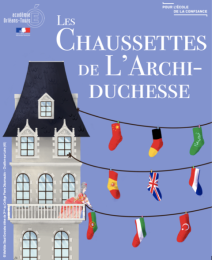 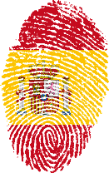 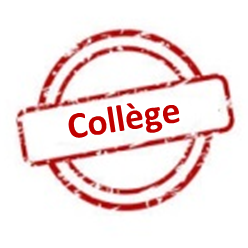 Concours « Les Chaussettes de l’Archiduchesse »
ESPAGNOL
Évaluateur 1 – 1ère manche – Virelangue  1Nom de l’équipe : ………………………………………………………………………………………………….Nom de l’équipe : ………………………………………………………………………………………………….Nom de l’équipe : ………………………………………………………………………………………………….Nom de l’équipe : ………………………………………………………………………………………………….Nom de l’équipe : ………………………………………………………………………………………………….Nom de l’équipe : ………………………………………………………………………………………………….Pepe puso un peso en el piso del pozo. En el piso del pozo Pepe puso un peso. Pepe puso un peso en el piso del pozo. En el piso del pozo Pepe puso un peso. Pepe puso un peso en el piso del pozo. En el piso del pozo Pepe puso un peso. Pepe puso un peso en el piso del pozo. En el piso del pozo Pepe puso un peso. Phonologie.................. / 4Pepe puso un peso en el piso del pozo. En el piso del pozo Pepe puso un peso. Pepe puso un peso en el piso del pozo. En el piso del pozo Pepe puso un peso. Pepe puso un peso en el piso del pozo. En el piso del pozo Pepe puso un peso. Pepe puso un peso en el piso del pozo. En el piso del pozo Pepe puso un peso. Articulation des sons.................. / 4Pepe puso un peso en el piso del pozo. En el piso del pozo Pepe puso un peso. Pepe puso un peso en el piso del pozo. En el piso del pozo Pepe puso un peso. Pepe puso un peso en el piso del pozo. En el piso del pozo Pepe puso un peso. Pepe puso un peso en el piso del pozo. En el piso del pozo Pepe puso un peso. Traits prosodiques.................. / 4Nom de l’équipe : ………………………………………………………………………………………………….Nom de l’équipe : ………………………………………………………………………………………………….Nom de l’équipe : ………………………………………………………………………………………………….Nom de l’équipe : ………………………………………………………………………………………………….Nom de l’équipe : ………………………………………………………………………………………………….Nom de l’équipe : ………………………………………………………………………………………………….Pepe puso un peso en el piso del pozo. En el piso del pozo Pepe puso un peso. Pepe puso un peso en el piso del pozo. En el piso del pozo Pepe puso un peso. Pepe puso un peso en el piso del pozo. En el piso del pozo Pepe puso un peso. Pepe puso un peso en el piso del pozo. En el piso del pozo Pepe puso un peso. Phonologie.................. / 4Pepe puso un peso en el piso del pozo. En el piso del pozo Pepe puso un peso. Pepe puso un peso en el piso del pozo. En el piso del pozo Pepe puso un peso. Pepe puso un peso en el piso del pozo. En el piso del pozo Pepe puso un peso. Pepe puso un peso en el piso del pozo. En el piso del pozo Pepe puso un peso. Articulation des sons.................. / 4Pepe puso un peso en el piso del pozo. En el piso del pozo Pepe puso un peso. Pepe puso un peso en el piso del pozo. En el piso del pozo Pepe puso un peso. Pepe puso un peso en el piso del pozo. En el piso del pozo Pepe puso un peso. Pepe puso un peso en el piso del pozo. En el piso del pozo Pepe puso un peso. Traits prosodiques.................. / 4Nom de l’équipe : ………………………………………………………………………………………………….Nom de l’équipe : ………………………………………………………………………………………………….Nom de l’équipe : ………………………………………………………………………………………………….Nom de l’équipe : ………………………………………………………………………………………………….Nom de l’équipe : ………………………………………………………………………………………………….Nom de l’équipe : ………………………………………………………………………………………………….Pepe puso un peso en el piso del pozo. En el piso del pozo Pepe puso un peso. Pepe puso un peso en el piso del pozo. En el piso del pozo Pepe puso un peso. Pepe puso un peso en el piso del pozo. En el piso del pozo Pepe puso un peso. Pepe puso un peso en el piso del pozo. En el piso del pozo Pepe puso un peso. Phonologie.................. / 4Pepe puso un peso en el piso del pozo. En el piso del pozo Pepe puso un peso. Pepe puso un peso en el piso del pozo. En el piso del pozo Pepe puso un peso. Pepe puso un peso en el piso del pozo. En el piso del pozo Pepe puso un peso. Pepe puso un peso en el piso del pozo. En el piso del pozo Pepe puso un peso. Articulation des sons.................. / 4Pepe puso un peso en el piso del pozo. En el piso del pozo Pepe puso un peso. Pepe puso un peso en el piso del pozo. En el piso del pozo Pepe puso un peso. Pepe puso un peso en el piso del pozo. En el piso del pozo Pepe puso un peso. Pepe puso un peso en el piso del pozo. En el piso del pozo Pepe puso un peso. Traits prosodiques.................. / 4Nom de l’équipe : ………………………………………………………………………………………………….Nom de l’équipe : ………………………………………………………………………………………………….Nom de l’équipe : ………………………………………………………………………………………………….Nom de l’équipe : ………………………………………………………………………………………………….Nom de l’équipe : ………………………………………………………………………………………………….Nom de l’équipe : ………………………………………………………………………………………………….Pepe puso un peso en el piso del pozo. En el piso del pozo Pepe puso un peso. Pepe puso un peso en el piso del pozo. En el piso del pozo Pepe puso un peso. Pepe puso un peso en el piso del pozo. En el piso del pozo Pepe puso un peso. Pepe puso un peso en el piso del pozo. En el piso del pozo Pepe puso un peso. Phonologie.................. / 4Pepe puso un peso en el piso del pozo. En el piso del pozo Pepe puso un peso. Pepe puso un peso en el piso del pozo. En el piso del pozo Pepe puso un peso. Pepe puso un peso en el piso del pozo. En el piso del pozo Pepe puso un peso. Pepe puso un peso en el piso del pozo. En el piso del pozo Pepe puso un peso. Articulation des sons.................. / 4Pepe puso un peso en el piso del pozo. En el piso del pozo Pepe puso un peso. Pepe puso un peso en el piso del pozo. En el piso del pozo Pepe puso un peso. Pepe puso un peso en el piso del pozo. En el piso del pozo Pepe puso un peso. Pepe puso un peso en el piso del pozo. En el piso del pozo Pepe puso un peso. Traits prosodiques.................. / 4Nom de l’équipe : ………………………………………………………………………………………………….Nom de l’équipe : ………………………………………………………………………………………………….Nom de l’équipe : ………………………………………………………………………………………………….Nom de l’équipe : ………………………………………………………………………………………………….Nom de l’équipe : ………………………………………………………………………………………………….Nom de l’équipe : ………………………………………………………………………………………………….Pepe puso un peso en el piso del pozo. En el piso del pozo Pepe puso un peso. Pepe puso un peso en el piso del pozo. En el piso del pozo Pepe puso un peso. Pepe puso un peso en el piso del pozo. En el piso del pozo Pepe puso un peso. Pepe puso un peso en el piso del pozo. En el piso del pozo Pepe puso un peso. Phonologie.................. / 4Pepe puso un peso en el piso del pozo. En el piso del pozo Pepe puso un peso. Pepe puso un peso en el piso del pozo. En el piso del pozo Pepe puso un peso. Pepe puso un peso en el piso del pozo. En el piso del pozo Pepe puso un peso. Pepe puso un peso en el piso del pozo. En el piso del pozo Pepe puso un peso. Articulation des sons.................. / 4Pepe puso un peso en el piso del pozo. En el piso del pozo Pepe puso un peso. Pepe puso un peso en el piso del pozo. En el piso del pozo Pepe puso un peso. Pepe puso un peso en el piso del pozo. En el piso del pozo Pepe puso un peso. Pepe puso un peso en el piso del pozo. En el piso del pozo Pepe puso un peso. Traits prosodiques.................. / 4Nom de l’équipe : ………………………………………………………………………………………………….Nom de l’équipe : ………………………………………………………………………………………………….Nom de l’équipe : ………………………………………………………………………………………………….Nom de l’équipe : ………………………………………………………………………………………………….Nom de l’équipe : ………………………………………………………………………………………………….Nom de l’équipe : ………………………………………………………………………………………………….Pepe puso un peso en el piso del pozo. En el piso del pozo Pepe puso un peso. Pepe puso un peso en el piso del pozo. En el piso del pozo Pepe puso un peso. Pepe puso un peso en el piso del pozo. En el piso del pozo Pepe puso un peso. Pepe puso un peso en el piso del pozo. En el piso del pozo Pepe puso un peso. Phonologie.................. / 4Pepe puso un peso en el piso del pozo. En el piso del pozo Pepe puso un peso. Pepe puso un peso en el piso del pozo. En el piso del pozo Pepe puso un peso. Pepe puso un peso en el piso del pozo. En el piso del pozo Pepe puso un peso. Pepe puso un peso en el piso del pozo. En el piso del pozo Pepe puso un peso. Articulation des sons.................. / 4Pepe puso un peso en el piso del pozo. En el piso del pozo Pepe puso un peso. Pepe puso un peso en el piso del pozo. En el piso del pozo Pepe puso un peso. Pepe puso un peso en el piso del pozo. En el piso del pozo Pepe puso un peso. Pepe puso un peso en el piso del pozo. En el piso del pozo Pepe puso un peso. Traits prosodiques.................. / 4Nom de l’équipe : ………………………………………………………………………………………………….Nom de l’équipe : ………………………………………………………………………………………………….Nom de l’équipe : ………………………………………………………………………………………………….Nom de l’équipe : ………………………………………………………………………………………………….Nom de l’équipe : ………………………………………………………………………………………………….Nom de l’équipe : ………………………………………………………………………………………………….Pepe puso un peso en el piso del pozo. En el piso del pozo Pepe puso un peso. Pepe puso un peso en el piso del pozo. En el piso del pozo Pepe puso un peso. Pepe puso un peso en el piso del pozo. En el piso del pozo Pepe puso un peso. Pepe puso un peso en el piso del pozo. En el piso del pozo Pepe puso un peso. Phonologie.................. / 4Pepe puso un peso en el piso del pozo. En el piso del pozo Pepe puso un peso. Pepe puso un peso en el piso del pozo. En el piso del pozo Pepe puso un peso. Pepe puso un peso en el piso del pozo. En el piso del pozo Pepe puso un peso. Pepe puso un peso en el piso del pozo. En el piso del pozo Pepe puso un peso. Articulation des sons.................. / 4Pepe puso un peso en el piso del pozo. En el piso del pozo Pepe puso un peso. Pepe puso un peso en el piso del pozo. En el piso del pozo Pepe puso un peso. Pepe puso un peso en el piso del pozo. En el piso del pozo Pepe puso un peso. Pepe puso un peso en el piso del pozo. En el piso del pozo Pepe puso un peso. Traits prosodiques.................. / 4Concours « Les Chaussettes de l’Archiduchesse »
ESPAGNOL
Évaluateur 2 – 1ère manche – Virelangue  1Concours « Les Chaussettes de l’Archiduchesse »
ESPAGNOL
Évaluateur 2 – 1ère manche – Virelangue  1Concours « Les Chaussettes de l’Archiduchesse »
ESPAGNOL
Évaluateur 2 – 1ère manche – Virelangue  1Nom de l’équipe : ………………………………………………………………………………………………….Nom de l’équipe : ………………………………………………………………………………………………….Nom de l’équipe : ………………………………………………………………………………………………….Nom de l’équipe : ………………………………………………………………………………………………….Nom de l’équipe : ………………………………………………………………………………………………….Nom de l’équipe : ………………………………………………………………………………………………….Pepe puso un peso en el piso del pozo. En el piso del pozo Pepe puso un peso. Pepe puso un peso en el piso del pozo. En el piso del pozo Pepe puso un peso. Pepe puso un peso en el piso del pozo. En el piso del pozo Pepe puso un peso. Pepe puso un peso en el piso del pozo. En el piso del pozo Pepe puso un peso. Aisance.................. / 4Pepe puso un peso en el piso del pozo. En el piso del pozo Pepe puso un peso. Pepe puso un peso en el piso del pozo. En el piso del pozo Pepe puso un peso. Pepe puso un peso en el piso del pozo. En el piso del pozo Pepe puso un peso. Pepe puso un peso en el piso del pozo. En el piso del pozo Pepe puso un peso. Volume.................. / 4Pepe puso un peso en el piso del pozo. En el piso del pozo Pepe puso un peso. Pepe puso un peso en el piso del pozo. En el piso del pozo Pepe puso un peso. Pepe puso un peso en el piso del pozo. En el piso del pozo Pepe puso un peso. Pepe puso un peso en el piso del pozo. En el piso del pozo Pepe puso un peso. Nom de l’équipe : ………………………………………………………………………………………………….Nom de l’équipe : ………………………………………………………………………………………………….Nom de l’équipe : ………………………………………………………………………………………………….Nom de l’équipe : ………………………………………………………………………………………………….Nom de l’équipe : ………………………………………………………………………………………………….Nom de l’équipe : ………………………………………………………………………………………………….Pepe puso un peso en el piso del pozo. En el piso del pozo Pepe puso un peso. Pepe puso un peso en el piso del pozo. En el piso del pozo Pepe puso un peso. Pepe puso un peso en el piso del pozo. En el piso del pozo Pepe puso un peso. Pepe puso un peso en el piso del pozo. En el piso del pozo Pepe puso un peso. Aisance.................. / 4Pepe puso un peso en el piso del pozo. En el piso del pozo Pepe puso un peso. Pepe puso un peso en el piso del pozo. En el piso del pozo Pepe puso un peso. Pepe puso un peso en el piso del pozo. En el piso del pozo Pepe puso un peso. Pepe puso un peso en el piso del pozo. En el piso del pozo Pepe puso un peso. Volume.................. / 4Pepe puso un peso en el piso del pozo. En el piso del pozo Pepe puso un peso. Pepe puso un peso en el piso del pozo. En el piso del pozo Pepe puso un peso. Pepe puso un peso en el piso del pozo. En el piso del pozo Pepe puso un peso. Pepe puso un peso en el piso del pozo. En el piso del pozo Pepe puso un peso. Nom de l’équipe : ………………………………………………………………………………………………….Nom de l’équipe : ………………………………………………………………………………………………….Nom de l’équipe : ………………………………………………………………………………………………….Nom de l’équipe : ………………………………………………………………………………………………….Nom de l’équipe : ………………………………………………………………………………………………….Nom de l’équipe : ………………………………………………………………………………………………….Pepe puso un peso en el piso del pozo. En el piso del pozo Pepe puso un peso. Pepe puso un peso en el piso del pozo. En el piso del pozo Pepe puso un peso. Pepe puso un peso en el piso del pozo. En el piso del pozo Pepe puso un peso. Pepe puso un peso en el piso del pozo. En el piso del pozo Pepe puso un peso. Aisance.................. / 4Pepe puso un peso en el piso del pozo. En el piso del pozo Pepe puso un peso. Pepe puso un peso en el piso del pozo. En el piso del pozo Pepe puso un peso. Pepe puso un peso en el piso del pozo. En el piso del pozo Pepe puso un peso. Pepe puso un peso en el piso del pozo. En el piso del pozo Pepe puso un peso. Volume.................. / 4Pepe puso un peso en el piso del pozo. En el piso del pozo Pepe puso un peso. Pepe puso un peso en el piso del pozo. En el piso del pozo Pepe puso un peso. Pepe puso un peso en el piso del pozo. En el piso del pozo Pepe puso un peso. Pepe puso un peso en el piso del pozo. En el piso del pozo Pepe puso un peso. Nom de l’équipe : ………………………………………………………………………………………………….Nom de l’équipe : ………………………………………………………………………………………………….Nom de l’équipe : ………………………………………………………………………………………………….Nom de l’équipe : ………………………………………………………………………………………………….Nom de l’équipe : ………………………………………………………………………………………………….Nom de l’équipe : ………………………………………………………………………………………………….Pepe puso un peso en el piso del pozo. En el piso del pozo Pepe puso un peso. Pepe puso un peso en el piso del pozo. En el piso del pozo Pepe puso un peso. Pepe puso un peso en el piso del pozo. En el piso del pozo Pepe puso un peso. Pepe puso un peso en el piso del pozo. En el piso del pozo Pepe puso un peso. Aisance.................. / 4Pepe puso un peso en el piso del pozo. En el piso del pozo Pepe puso un peso. Pepe puso un peso en el piso del pozo. En el piso del pozo Pepe puso un peso. Pepe puso un peso en el piso del pozo. En el piso del pozo Pepe puso un peso. Pepe puso un peso en el piso del pozo. En el piso del pozo Pepe puso un peso. Volume.................. / 4Pepe puso un peso en el piso del pozo. En el piso del pozo Pepe puso un peso. Pepe puso un peso en el piso del pozo. En el piso del pozo Pepe puso un peso. Pepe puso un peso en el piso del pozo. En el piso del pozo Pepe puso un peso. Pepe puso un peso en el piso del pozo. En el piso del pozo Pepe puso un peso. Nom de l’équipe : ………………………………………………………………………………………………….Nom de l’équipe : ………………………………………………………………………………………………….Nom de l’équipe : ………………………………………………………………………………………………….Nom de l’équipe : ………………………………………………………………………………………………….Nom de l’équipe : ………………………………………………………………………………………………….Nom de l’équipe : ………………………………………………………………………………………………….Pepe puso un peso en el piso del pozo. En el piso del pozo Pepe puso un peso. Pepe puso un peso en el piso del pozo. En el piso del pozo Pepe puso un peso. Pepe puso un peso en el piso del pozo. En el piso del pozo Pepe puso un peso. Pepe puso un peso en el piso del pozo. En el piso del pozo Pepe puso un peso. Aisance.................. / 4Pepe puso un peso en el piso del pozo. En el piso del pozo Pepe puso un peso. Pepe puso un peso en el piso del pozo. En el piso del pozo Pepe puso un peso. Pepe puso un peso en el piso del pozo. En el piso del pozo Pepe puso un peso. Pepe puso un peso en el piso del pozo. En el piso del pozo Pepe puso un peso. Volume.................. / 4Pepe puso un peso en el piso del pozo. En el piso del pozo Pepe puso un peso. Pepe puso un peso en el piso del pozo. En el piso del pozo Pepe puso un peso. Pepe puso un peso en el piso del pozo. En el piso del pozo Pepe puso un peso. Pepe puso un peso en el piso del pozo. En el piso del pozo Pepe puso un peso. Nom de l’équipe : ………………………………………………………………………………………………….Nom de l’équipe : ………………………………………………………………………………………………….Nom de l’équipe : ………………………………………………………………………………………………….Nom de l’équipe : ………………………………………………………………………………………………….Nom de l’équipe : ………………………………………………………………………………………………….Nom de l’équipe : ………………………………………………………………………………………………….Pepe puso un peso en el piso del pozo. En el piso del pozo Pepe puso un peso. Pepe puso un peso en el piso del pozo. En el piso del pozo Pepe puso un peso. Pepe puso un peso en el piso del pozo. En el piso del pozo Pepe puso un peso. Pepe puso un peso en el piso del pozo. En el piso del pozo Pepe puso un peso. Aisance.................. / 4Pepe puso un peso en el piso del pozo. En el piso del pozo Pepe puso un peso. Pepe puso un peso en el piso del pozo. En el piso del pozo Pepe puso un peso. Pepe puso un peso en el piso del pozo. En el piso del pozo Pepe puso un peso. Pepe puso un peso en el piso del pozo. En el piso del pozo Pepe puso un peso. Volume.................. / 4Pepe puso un peso en el piso del pozo. En el piso del pozo Pepe puso un peso. Pepe puso un peso en el piso del pozo. En el piso del pozo Pepe puso un peso. Pepe puso un peso en el piso del pozo. En el piso del pozo Pepe puso un peso. Pepe puso un peso en el piso del pozo. En el piso del pozo Pepe puso un peso. Nom de l’équipe : ………………………………………………………………………………………………….Nom de l’équipe : ………………………………………………………………………………………………….Nom de l’équipe : ………………………………………………………………………………………………….Nom de l’équipe : ………………………………………………………………………………………………….Nom de l’équipe : ………………………………………………………………………………………………….Nom de l’équipe : ………………………………………………………………………………………………….Pepe puso un peso en el piso del pozo. En el piso del pozo Pepe puso un peso. Pepe puso un peso en el piso del pozo. En el piso del pozo Pepe puso un peso. Pepe puso un peso en el piso del pozo. En el piso del pozo Pepe puso un peso. Pepe puso un peso en el piso del pozo. En el piso del pozo Pepe puso un peso. Aisance.................. / 4Pepe puso un peso en el piso del pozo. En el piso del pozo Pepe puso un peso. Pepe puso un peso en el piso del pozo. En el piso del pozo Pepe puso un peso. Pepe puso un peso en el piso del pozo. En el piso del pozo Pepe puso un peso. Pepe puso un peso en el piso del pozo. En el piso del pozo Pepe puso un peso. Volume.................. / 4Pepe puso un peso en el piso del pozo. En el piso del pozo Pepe puso un peso. Pepe puso un peso en el piso del pozo. En el piso del pozo Pepe puso un peso. Pepe puso un peso en el piso del pozo. En el piso del pozo Pepe puso un peso. Pepe puso un peso en el piso del pozo. En el piso del pozo Pepe puso un peso. Concours « Les Chaussettes de l’Archiduchesse »
ESPAGNOL
Évaluateur 1 – 1ère manche – Virelangue  2Concours « Les Chaussettes de l’Archiduchesse »
ESPAGNOL
Évaluateur 1 – 1ère manche – Virelangue  2Concours « Les Chaussettes de l’Archiduchesse »
ESPAGNOL
Évaluateur 1 – 1ère manche – Virelangue  2Nom de l’équipe : ………………………………………………………………………………………………….Nom de l’équipe : ………………………………………………………………………………………………….Nom de l’équipe : ………………………………………………………………………………………………….Nom de l’équipe : ………………………………………………………………………………………………….Nom de l’équipe : ………………………………………………………………………………………………….Nom de l’équipe : ………………………………………………………………………………………………….Pablo clavó un clavito.¿Qué clavito clavó Pablito?Pablo clavó un clavito.¿Qué clavito clavó Pablito?Pablo clavó un clavito.¿Qué clavito clavó Pablito?Pablo clavó un clavito.¿Qué clavito clavó Pablito?Phonologie.................. / 4Pablo clavó un clavito.¿Qué clavito clavó Pablito?Pablo clavó un clavito.¿Qué clavito clavó Pablito?Pablo clavó un clavito.¿Qué clavito clavó Pablito?Pablo clavó un clavito.¿Qué clavito clavó Pablito?Articulation des sons.................. / 4Pablo clavó un clavito.¿Qué clavito clavó Pablito?Pablo clavó un clavito.¿Qué clavito clavó Pablito?Pablo clavó un clavito.¿Qué clavito clavó Pablito?Pablo clavó un clavito.¿Qué clavito clavó Pablito?Traits prosodiques.................. / 4Nom de l’équipe : ………………………………………………………………………………………………….Nom de l’équipe : ………………………………………………………………………………………………….Nom de l’équipe : ………………………………………………………………………………………………….Nom de l’équipe : ………………………………………………………………………………………………….Nom de l’équipe : ………………………………………………………………………………………………….Nom de l’équipe : ………………………………………………………………………………………………….Pablo clavó un clavito.¿Qué clavito clavó Pablito?Pablo clavó un clavito.¿Qué clavito clavó Pablito?Pablo clavó un clavito.¿Qué clavito clavó Pablito?Pablo clavó un clavito.¿Qué clavito clavó Pablito?Phonologie.................. / 4Pablo clavó un clavito.¿Qué clavito clavó Pablito?Pablo clavó un clavito.¿Qué clavito clavó Pablito?Pablo clavó un clavito.¿Qué clavito clavó Pablito?Pablo clavó un clavito.¿Qué clavito clavó Pablito?Articulation des sons.................. / 4Pablo clavó un clavito.¿Qué clavito clavó Pablito?Pablo clavó un clavito.¿Qué clavito clavó Pablito?Pablo clavó un clavito.¿Qué clavito clavó Pablito?Pablo clavó un clavito.¿Qué clavito clavó Pablito?Traits prosodiques.................. / 4Nom de l’équipe : ………………………………………………………………………………………………….Nom de l’équipe : ………………………………………………………………………………………………….Nom de l’équipe : ………………………………………………………………………………………………….Nom de l’équipe : ………………………………………………………………………………………………….Nom de l’équipe : ………………………………………………………………………………………………….Nom de l’équipe : ………………………………………………………………………………………………….Pablo clavó un clavito.¿Qué clavito clavó Pablito?Pablo clavó un clavito.¿Qué clavito clavó Pablito?Pablo clavó un clavito.¿Qué clavito clavó Pablito?Pablo clavó un clavito.¿Qué clavito clavó Pablito?Phonologie.................. / 4Pablo clavó un clavito.¿Qué clavito clavó Pablito?Pablo clavó un clavito.¿Qué clavito clavó Pablito?Pablo clavó un clavito.¿Qué clavito clavó Pablito?Pablo clavó un clavito.¿Qué clavito clavó Pablito?Articulation des sons.................. / 4Pablo clavó un clavito.¿Qué clavito clavó Pablito?Pablo clavó un clavito.¿Qué clavito clavó Pablito?Pablo clavó un clavito.¿Qué clavito clavó Pablito?Pablo clavó un clavito.¿Qué clavito clavó Pablito?Traits prosodiques.................. / 4Nom de l’équipe : ………………………………………………………………………………………………….Nom de l’équipe : ………………………………………………………………………………………………….Nom de l’équipe : ………………………………………………………………………………………………….Nom de l’équipe : ………………………………………………………………………………………………….Nom de l’équipe : ………………………………………………………………………………………………….Nom de l’équipe : ………………………………………………………………………………………………….Pablo clavó un clavito.¿Qué clavito clavó Pablito?Pablo clavó un clavito.¿Qué clavito clavó Pablito?Pablo clavó un clavito.¿Qué clavito clavó Pablito?Pablo clavó un clavito.¿Qué clavito clavó Pablito?Phonologie.................. / 4Pablo clavó un clavito.¿Qué clavito clavó Pablito?Pablo clavó un clavito.¿Qué clavito clavó Pablito?Pablo clavó un clavito.¿Qué clavito clavó Pablito?Pablo clavó un clavito.¿Qué clavito clavó Pablito?Articulation des sons.................. / 4Pablo clavó un clavito.¿Qué clavito clavó Pablito?Pablo clavó un clavito.¿Qué clavito clavó Pablito?Pablo clavó un clavito.¿Qué clavito clavó Pablito?Pablo clavó un clavito.¿Qué clavito clavó Pablito?Traits prosodiques.................. / 4Nom de l’équipe : ………………………………………………………………………………………………….Nom de l’équipe : ………………………………………………………………………………………………….Nom de l’équipe : ………………………………………………………………………………………………….Nom de l’équipe : ………………………………………………………………………………………………….Nom de l’équipe : ………………………………………………………………………………………………….Nom de l’équipe : ………………………………………………………………………………………………….Pablo clavó un clavito.¿Qué clavito clavó Pablito?Pablo clavó un clavito.¿Qué clavito clavó Pablito?Pablo clavó un clavito.¿Qué clavito clavó Pablito?Pablo clavó un clavito.¿Qué clavito clavó Pablito?Phonologie.................. / 4Pablo clavó un clavito.¿Qué clavito clavó Pablito?Pablo clavó un clavito.¿Qué clavito clavó Pablito?Pablo clavó un clavito.¿Qué clavito clavó Pablito?Pablo clavó un clavito.¿Qué clavito clavó Pablito?Articulation des sons.................. / 4Pablo clavó un clavito.¿Qué clavito clavó Pablito?Pablo clavó un clavito.¿Qué clavito clavó Pablito?Pablo clavó un clavito.¿Qué clavito clavó Pablito?Pablo clavó un clavito.¿Qué clavito clavó Pablito?Traits prosodiques.................. / 4Nom de l’équipe : ………………………………………………………………………………………………….Nom de l’équipe : ………………………………………………………………………………………………….Nom de l’équipe : ………………………………………………………………………………………………….Nom de l’équipe : ………………………………………………………………………………………………….Nom de l’équipe : ………………………………………………………………………………………………….Nom de l’équipe : ………………………………………………………………………………………………….Pablo clavó un clavito.¿Qué clavito clavó Pablito?Pablo clavó un clavito.¿Qué clavito clavó Pablito?Pablo clavó un clavito.¿Qué clavito clavó Pablito?Pablo clavó un clavito.¿Qué clavito clavó Pablito?Phonologie.................. / 4Pablo clavó un clavito.¿Qué clavito clavó Pablito?Pablo clavó un clavito.¿Qué clavito clavó Pablito?Pablo clavó un clavito.¿Qué clavito clavó Pablito?Pablo clavó un clavito.¿Qué clavito clavó Pablito?Articulation des sons.................. / 4Pablo clavó un clavito.¿Qué clavito clavó Pablito?Pablo clavó un clavito.¿Qué clavito clavó Pablito?Pablo clavó un clavito.¿Qué clavito clavó Pablito?Pablo clavó un clavito.¿Qué clavito clavó Pablito?Traits prosodiques.................. / 4Nom de l’équipe : ………………………………………………………………………………………………….Nom de l’équipe : ………………………………………………………………………………………………….Nom de l’équipe : ………………………………………………………………………………………………….Nom de l’équipe : ………………………………………………………………………………………………….Nom de l’équipe : ………………………………………………………………………………………………….Nom de l’équipe : ………………………………………………………………………………………………….Pablo clavó un clavito.¿Qué clavito clavó Pablito?Pablo clavó un clavito.¿Qué clavito clavó Pablito?Pablo clavó un clavito.¿Qué clavito clavó Pablito?Pablo clavó un clavito.¿Qué clavito clavó Pablito?Phonologie.................. / 4Pablo clavó un clavito.¿Qué clavito clavó Pablito?Pablo clavó un clavito.¿Qué clavito clavó Pablito?Pablo clavó un clavito.¿Qué clavito clavó Pablito?Pablo clavó un clavito.¿Qué clavito clavó Pablito?Articulation des sons.................. / 4Pablo clavó un clavito.¿Qué clavito clavó Pablito?Pablo clavó un clavito.¿Qué clavito clavó Pablito?Pablo clavó un clavito.¿Qué clavito clavó Pablito?Pablo clavó un clavito.¿Qué clavito clavó Pablito?Traits prosodiques.................. / 4Concours « Les Chaussettes de l’Archiduchesse »
ESPAGNOL
Évaluateur 2 – 1ère manche – Virelangue  2Concours « Les Chaussettes de l’Archiduchesse »
ESPAGNOL
Évaluateur 2 – 1ère manche – Virelangue  2Concours « Les Chaussettes de l’Archiduchesse »
ESPAGNOL
Évaluateur 2 – 1ère manche – Virelangue  2Nom de l’équipe : ………………………………………………………………………………………………….Nom de l’équipe : ………………………………………………………………………………………………….Nom de l’équipe : ………………………………………………………………………………………………….Nom de l’équipe : ………………………………………………………………………………………………….Nom de l’équipe : ………………………………………………………………………………………………….Nom de l’équipe : ………………………………………………………………………………………………….Pablo clavó un clavito.¿Qué clavito clavó Pablito?Pablo clavó un clavito.¿Qué clavito clavó Pablito?Pablo clavó un clavito.¿Qué clavito clavó Pablito?Pablo clavó un clavito.¿Qué clavito clavó Pablito?Aisance.................. / 4Pablo clavó un clavito.¿Qué clavito clavó Pablito?Pablo clavó un clavito.¿Qué clavito clavó Pablito?Pablo clavó un clavito.¿Qué clavito clavó Pablito?Pablo clavó un clavito.¿Qué clavito clavó Pablito?Volume.................. / 4Pablo clavó un clavito.¿Qué clavito clavó Pablito?Pablo clavó un clavito.¿Qué clavito clavó Pablito?Pablo clavó un clavito.¿Qué clavito clavó Pablito?Pablo clavó un clavito.¿Qué clavito clavó Pablito?Nom de l’équipe : ………………………………………………………………………………………………….Nom de l’équipe : ………………………………………………………………………………………………….Nom de l’équipe : ………………………………………………………………………………………………….Nom de l’équipe : ………………………………………………………………………………………………….Nom de l’équipe : ………………………………………………………………………………………………….Nom de l’équipe : ………………………………………………………………………………………………….Pablo clavó un clavito.¿Qué clavito clavó Pablito?Pablo clavó un clavito.¿Qué clavito clavó Pablito?Pablo clavó un clavito.¿Qué clavito clavó Pablito?Pablo clavó un clavito.¿Qué clavito clavó Pablito?Aisance.................. / 4Pablo clavó un clavito.¿Qué clavito clavó Pablito?Pablo clavó un clavito.¿Qué clavito clavó Pablito?Pablo clavó un clavito.¿Qué clavito clavó Pablito?Pablo clavó un clavito.¿Qué clavito clavó Pablito?Volume.................. / 4Pablo clavó un clavito.¿Qué clavito clavó Pablito?Pablo clavó un clavito.¿Qué clavito clavó Pablito?Pablo clavó un clavito.¿Qué clavito clavó Pablito?Pablo clavó un clavito.¿Qué clavito clavó Pablito?Nom de l’équipe : ………………………………………………………………………………………………….Nom de l’équipe : ………………………………………………………………………………………………….Nom de l’équipe : ………………………………………………………………………………………………….Nom de l’équipe : ………………………………………………………………………………………………….Nom de l’équipe : ………………………………………………………………………………………………….Nom de l’équipe : ………………………………………………………………………………………………….Pablo clavó un clavito.¿Qué clavito clavó Pablito?Pablo clavó un clavito.¿Qué clavito clavó Pablito?Pablo clavó un clavito.¿Qué clavito clavó Pablito?Pablo clavó un clavito.¿Qué clavito clavó Pablito?Aisance.................. / 4Pablo clavó un clavito.¿Qué clavito clavó Pablito?Pablo clavó un clavito.¿Qué clavito clavó Pablito?Pablo clavó un clavito.¿Qué clavito clavó Pablito?Pablo clavó un clavito.¿Qué clavito clavó Pablito?Volume.................. / 4Pablo clavó un clavito.¿Qué clavito clavó Pablito?Pablo clavó un clavito.¿Qué clavito clavó Pablito?Pablo clavó un clavito.¿Qué clavito clavó Pablito?Pablo clavó un clavito.¿Qué clavito clavó Pablito?Nom de l’équipe : ………………………………………………………………………………………………….Nom de l’équipe : ………………………………………………………………………………………………….Nom de l’équipe : ………………………………………………………………………………………………….Nom de l’équipe : ………………………………………………………………………………………………….Nom de l’équipe : ………………………………………………………………………………………………….Nom de l’équipe : ………………………………………………………………………………………………….Pablo clavó un clavito.¿Qué clavito clavó Pablito?Pablo clavó un clavito.¿Qué clavito clavó Pablito?Pablo clavó un clavito.¿Qué clavito clavó Pablito?Pablo clavó un clavito.¿Qué clavito clavó Pablito?Aisance.................. / 4Pablo clavó un clavito.¿Qué clavito clavó Pablito?Pablo clavó un clavito.¿Qué clavito clavó Pablito?Pablo clavó un clavito.¿Qué clavito clavó Pablito?Pablo clavó un clavito.¿Qué clavito clavó Pablito?Volume.................. / 4Pablo clavó un clavito.¿Qué clavito clavó Pablito?Pablo clavó un clavito.¿Qué clavito clavó Pablito?Pablo clavó un clavito.¿Qué clavito clavó Pablito?Pablo clavó un clavito.¿Qué clavito clavó Pablito?Nom de l’équipe : ………………………………………………………………………………………………….Nom de l’équipe : ………………………………………………………………………………………………….Nom de l’équipe : ………………………………………………………………………………………………….Nom de l’équipe : ………………………………………………………………………………………………….Nom de l’équipe : ………………………………………………………………………………………………….Nom de l’équipe : ………………………………………………………………………………………………….Pablo clavó un clavito.¿Qué clavito clavó Pablito?Pablo clavó un clavito.¿Qué clavito clavó Pablito?Pablo clavó un clavito.¿Qué clavito clavó Pablito?Pablo clavó un clavito.¿Qué clavito clavó Pablito?Aisance.................. / 4Pablo clavó un clavito.¿Qué clavito clavó Pablito?Pablo clavó un clavito.¿Qué clavito clavó Pablito?Pablo clavó un clavito.¿Qué clavito clavó Pablito?Pablo clavó un clavito.¿Qué clavito clavó Pablito?Volume.................. / 4Pablo clavó un clavito.¿Qué clavito clavó Pablito?Pablo clavó un clavito.¿Qué clavito clavó Pablito?Pablo clavó un clavito.¿Qué clavito clavó Pablito?Pablo clavó un clavito.¿Qué clavito clavó Pablito?Nom de l’équipe : ………………………………………………………………………………………………….Nom de l’équipe : ………………………………………………………………………………………………….Nom de l’équipe : ………………………………………………………………………………………………….Nom de l’équipe : ………………………………………………………………………………………………….Nom de l’équipe : ………………………………………………………………………………………………….Nom de l’équipe : ………………………………………………………………………………………………….Pablo clavó un clavito.¿Qué clavito clavó Pablito?Pablo clavó un clavito.¿Qué clavito clavó Pablito?Pablo clavó un clavito.¿Qué clavito clavó Pablito?Pablo clavó un clavito.¿Qué clavito clavó Pablito?Aisance.................. / 4Pablo clavó un clavito.¿Qué clavito clavó Pablito?Pablo clavó un clavito.¿Qué clavito clavó Pablito?Pablo clavó un clavito.¿Qué clavito clavó Pablito?Pablo clavó un clavito.¿Qué clavito clavó Pablito?Volume.................. / 4Pablo clavó un clavito.¿Qué clavito clavó Pablito?Pablo clavó un clavito.¿Qué clavito clavó Pablito?Pablo clavó un clavito.¿Qué clavito clavó Pablito?Pablo clavó un clavito.¿Qué clavito clavó Pablito?Nom de l’équipe : ………………………………………………………………………………………………….Nom de l’équipe : ………………………………………………………………………………………………….Nom de l’équipe : ………………………………………………………………………………………………….Nom de l’équipe : ………………………………………………………………………………………………….Nom de l’équipe : ………………………………………………………………………………………………….Nom de l’équipe : ………………………………………………………………………………………………….Pablo clavó un clavito.¿Qué clavito clavó Pablito?Pablo clavó un clavito.¿Qué clavito clavó Pablito?Pablo clavó un clavito.¿Qué clavito clavó Pablito?Pablo clavó un clavito.¿Qué clavito clavó Pablito?Aisance.................. / 4Pablo clavó un clavito.¿Qué clavito clavó Pablito?Pablo clavó un clavito.¿Qué clavito clavó Pablito?Pablo clavó un clavito.¿Qué clavito clavó Pablito?Pablo clavó un clavito.¿Qué clavito clavó Pablito?Volume.................. / 4Pablo clavó un clavito.¿Qué clavito clavó Pablito?Pablo clavó un clavito.¿Qué clavito clavó Pablito?Pablo clavó un clavito.¿Qué clavito clavó Pablito?Pablo clavó un clavito.¿Qué clavito clavó Pablito?Concours « Les Chaussettes de l’Archiduchesse »
ESPAGNOL
Évaluateur 1 – 1ère manche – Virelangue  3Concours « Les Chaussettes de l’Archiduchesse »
ESPAGNOL
Évaluateur 1 – 1ère manche – Virelangue  3Concours « Les Chaussettes de l’Archiduchesse »
ESPAGNOL
Évaluateur 1 – 1ère manche – Virelangue  3Nom de l’équipe : ………………………………………………………………………………………………….Nom de l’équipe : ………………………………………………………………………………………………….Nom de l’équipe : ………………………………………………………………………………………………….Nom de l’équipe : ………………………………………………………………………………………………….Nom de l’équipe : ………………………………………………………………………………………………….Nom de l’équipe : ………………………………………………………………………………………………….Pepe Peña pela papa, pica piña, pita un pito,
pica piña, pela papa, Pepe Peña. Pepe Peña pela papa, pica piña, pita un pito,
pica piña, pela papa, Pepe Peña. Pepe Peña pela papa, pica piña, pita un pito,
pica piña, pela papa, Pepe Peña. Pepe Peña pela papa, pica piña, pita un pito,
pica piña, pela papa, Pepe Peña. Phonologie.................. / 4Pepe Peña pela papa, pica piña, pita un pito,
pica piña, pela papa, Pepe Peña. Pepe Peña pela papa, pica piña, pita un pito,
pica piña, pela papa, Pepe Peña. Pepe Peña pela papa, pica piña, pita un pito,
pica piña, pela papa, Pepe Peña. Pepe Peña pela papa, pica piña, pita un pito,
pica piña, pela papa, Pepe Peña. Articulation des sons.................. / 4Pepe Peña pela papa, pica piña, pita un pito,
pica piña, pela papa, Pepe Peña. Pepe Peña pela papa, pica piña, pita un pito,
pica piña, pela papa, Pepe Peña. Pepe Peña pela papa, pica piña, pita un pito,
pica piña, pela papa, Pepe Peña. Pepe Peña pela papa, pica piña, pita un pito,
pica piña, pela papa, Pepe Peña. Traits prosodiques.................. / 4Nom de l’équipe : ………………………………………………………………………………………………….Nom de l’équipe : ………………………………………………………………………………………………….Nom de l’équipe : ………………………………………………………………………………………………….Nom de l’équipe : ………………………………………………………………………………………………….Nom de l’équipe : ………………………………………………………………………………………………….Nom de l’équipe : ………………………………………………………………………………………………….Pepe Peña pela papa, pica piña, pita un pito,
pica piña, pela papa, Pepe Peña. Pepe Peña pela papa, pica piña, pita un pito,
pica piña, pela papa, Pepe Peña. Pepe Peña pela papa, pica piña, pita un pito,
pica piña, pela papa, Pepe Peña. Pepe Peña pela papa, pica piña, pita un pito,
pica piña, pela papa, Pepe Peña. Phonologie.................. / 4Pepe Peña pela papa, pica piña, pita un pito,
pica piña, pela papa, Pepe Peña. Pepe Peña pela papa, pica piña, pita un pito,
pica piña, pela papa, Pepe Peña. Pepe Peña pela papa, pica piña, pita un pito,
pica piña, pela papa, Pepe Peña. Pepe Peña pela papa, pica piña, pita un pito,
pica piña, pela papa, Pepe Peña. Articulation des sons.................. / 4Pepe Peña pela papa, pica piña, pita un pito,
pica piña, pela papa, Pepe Peña. Pepe Peña pela papa, pica piña, pita un pito,
pica piña, pela papa, Pepe Peña. Pepe Peña pela papa, pica piña, pita un pito,
pica piña, pela papa, Pepe Peña. Pepe Peña pela papa, pica piña, pita un pito,
pica piña, pela papa, Pepe Peña. Traits prosodiques.................. / 4Nom de l’équipe : ………………………………………………………………………………………………….Nom de l’équipe : ………………………………………………………………………………………………….Nom de l’équipe : ………………………………………………………………………………………………….Nom de l’équipe : ………………………………………………………………………………………………….Nom de l’équipe : ………………………………………………………………………………………………….Nom de l’équipe : ………………………………………………………………………………………………….Pepe Peña pela papa, pica piña, pita un pito,
pica piña, pela papa, Pepe Peña. Pepe Peña pela papa, pica piña, pita un pito,
pica piña, pela papa, Pepe Peña. Pepe Peña pela papa, pica piña, pita un pito,
pica piña, pela papa, Pepe Peña. Pepe Peña pela papa, pica piña, pita un pito,
pica piña, pela papa, Pepe Peña. Phonologie.................. / 4Pepe Peña pela papa, pica piña, pita un pito,
pica piña, pela papa, Pepe Peña. Pepe Peña pela papa, pica piña, pita un pito,
pica piña, pela papa, Pepe Peña. Pepe Peña pela papa, pica piña, pita un pito,
pica piña, pela papa, Pepe Peña. Pepe Peña pela papa, pica piña, pita un pito,
pica piña, pela papa, Pepe Peña. Articulation des sons.................. / 4Pepe Peña pela papa, pica piña, pita un pito,
pica piña, pela papa, Pepe Peña. Pepe Peña pela papa, pica piña, pita un pito,
pica piña, pela papa, Pepe Peña. Pepe Peña pela papa, pica piña, pita un pito,
pica piña, pela papa, Pepe Peña. Pepe Peña pela papa, pica piña, pita un pito,
pica piña, pela papa, Pepe Peña. Traits prosodiques.................. / 4Nom de l’équipe : ………………………………………………………………………………………………….Nom de l’équipe : ………………………………………………………………………………………………….Nom de l’équipe : ………………………………………………………………………………………………….Nom de l’équipe : ………………………………………………………………………………………………….Nom de l’équipe : ………………………………………………………………………………………………….Nom de l’équipe : ………………………………………………………………………………………………….Pepe Peña pela papa, pica piña, pita un pito,
pica piña, pela papa, Pepe Peña. Pepe Peña pela papa, pica piña, pita un pito,
pica piña, pela papa, Pepe Peña. Pepe Peña pela papa, pica piña, pita un pito,
pica piña, pela papa, Pepe Peña. Pepe Peña pela papa, pica piña, pita un pito,
pica piña, pela papa, Pepe Peña. Phonologie.................. / 4Pepe Peña pela papa, pica piña, pita un pito,
pica piña, pela papa, Pepe Peña. Pepe Peña pela papa, pica piña, pita un pito,
pica piña, pela papa, Pepe Peña. Pepe Peña pela papa, pica piña, pita un pito,
pica piña, pela papa, Pepe Peña. Pepe Peña pela papa, pica piña, pita un pito,
pica piña, pela papa, Pepe Peña. Articulation des sons.................. / 4Pepe Peña pela papa, pica piña, pita un pito,
pica piña, pela papa, Pepe Peña. Pepe Peña pela papa, pica piña, pita un pito,
pica piña, pela papa, Pepe Peña. Pepe Peña pela papa, pica piña, pita un pito,
pica piña, pela papa, Pepe Peña. Pepe Peña pela papa, pica piña, pita un pito,
pica piña, pela papa, Pepe Peña. Traits prosodiques.................. / 4Nom de l’équipe : ………………………………………………………………………………………………….Nom de l’équipe : ………………………………………………………………………………………………….Nom de l’équipe : ………………………………………………………………………………………………….Nom de l’équipe : ………………………………………………………………………………………………….Nom de l’équipe : ………………………………………………………………………………………………….Nom de l’équipe : ………………………………………………………………………………………………….Pepe Peña pela papa, pica piña, pita un pito,
pica piña, pela papa, Pepe Peña. Pepe Peña pela papa, pica piña, pita un pito,
pica piña, pela papa, Pepe Peña. Pepe Peña pela papa, pica piña, pita un pito,
pica piña, pela papa, Pepe Peña. Pepe Peña pela papa, pica piña, pita un pito,
pica piña, pela papa, Pepe Peña. Phonologie.................. / 4Pepe Peña pela papa, pica piña, pita un pito,
pica piña, pela papa, Pepe Peña. Pepe Peña pela papa, pica piña, pita un pito,
pica piña, pela papa, Pepe Peña. Pepe Peña pela papa, pica piña, pita un pito,
pica piña, pela papa, Pepe Peña. Pepe Peña pela papa, pica piña, pita un pito,
pica piña, pela papa, Pepe Peña. Articulation des sons.................. / 4Pepe Peña pela papa, pica piña, pita un pito,
pica piña, pela papa, Pepe Peña. Pepe Peña pela papa, pica piña, pita un pito,
pica piña, pela papa, Pepe Peña. Pepe Peña pela papa, pica piña, pita un pito,
pica piña, pela papa, Pepe Peña. Pepe Peña pela papa, pica piña, pita un pito,
pica piña, pela papa, Pepe Peña. Traits prosodiques.................. / 4Nom de l’équipe : ………………………………………………………………………………………………….Nom de l’équipe : ………………………………………………………………………………………………….Nom de l’équipe : ………………………………………………………………………………………………….Nom de l’équipe : ………………………………………………………………………………………………….Nom de l’équipe : ………………………………………………………………………………………………….Nom de l’équipe : ………………………………………………………………………………………………….Pepe Peña pela papa, pica piña, pita un pito,
pica piña, pela papa, Pepe Peña. Pepe Peña pela papa, pica piña, pita un pito,
pica piña, pela papa, Pepe Peña. Pepe Peña pela papa, pica piña, pita un pito,
pica piña, pela papa, Pepe Peña. Pepe Peña pela papa, pica piña, pita un pito,
pica piña, pela papa, Pepe Peña. Phonologie.................. / 4Pepe Peña pela papa, pica piña, pita un pito,
pica piña, pela papa, Pepe Peña. Pepe Peña pela papa, pica piña, pita un pito,
pica piña, pela papa, Pepe Peña. Pepe Peña pela papa, pica piña, pita un pito,
pica piña, pela papa, Pepe Peña. Pepe Peña pela papa, pica piña, pita un pito,
pica piña, pela papa, Pepe Peña. Articulation des sons.................. / 4Pepe Peña pela papa, pica piña, pita un pito,
pica piña, pela papa, Pepe Peña. Pepe Peña pela papa, pica piña, pita un pito,
pica piña, pela papa, Pepe Peña. Pepe Peña pela papa, pica piña, pita un pito,
pica piña, pela papa, Pepe Peña. Pepe Peña pela papa, pica piña, pita un pito,
pica piña, pela papa, Pepe Peña. Traits prosodiques.................. / 4Nom de l’équipe : ………………………………………………………………………………………………….Nom de l’équipe : ………………………………………………………………………………………………….Nom de l’équipe : ………………………………………………………………………………………………….Nom de l’équipe : ………………………………………………………………………………………………….Nom de l’équipe : ………………………………………………………………………………………………….Nom de l’équipe : ………………………………………………………………………………………………….Pepe Peña pela papa, pica piña, pita un pito,
pica piña, pela papa, Pepe Peña. Pepe Peña pela papa, pica piña, pita un pito,
pica piña, pela papa, Pepe Peña. Pepe Peña pela papa, pica piña, pita un pito,
pica piña, pela papa, Pepe Peña. Pepe Peña pela papa, pica piña, pita un pito,
pica piña, pela papa, Pepe Peña. Phonologie.................. / 4Pepe Peña pela papa, pica piña, pita un pito,
pica piña, pela papa, Pepe Peña. Pepe Peña pela papa, pica piña, pita un pito,
pica piña, pela papa, Pepe Peña. Pepe Peña pela papa, pica piña, pita un pito,
pica piña, pela papa, Pepe Peña. Pepe Peña pela papa, pica piña, pita un pito,
pica piña, pela papa, Pepe Peña. Articulation des sons.................. / 4Pepe Peña pela papa, pica piña, pita un pito,
pica piña, pela papa, Pepe Peña. Pepe Peña pela papa, pica piña, pita un pito,
pica piña, pela papa, Pepe Peña. Pepe Peña pela papa, pica piña, pita un pito,
pica piña, pela papa, Pepe Peña. Pepe Peña pela papa, pica piña, pita un pito,
pica piña, pela papa, Pepe Peña. Traits prosodiques.................. / 4Concours « Les Chaussettes de l’Archiduchesse »
ESPAGNOL
Évaluateur 2 – 1ère manche – Virelangue  3Concours « Les Chaussettes de l’Archiduchesse »
ESPAGNOL
Évaluateur 2 – 1ère manche – Virelangue  3Concours « Les Chaussettes de l’Archiduchesse »
ESPAGNOL
Évaluateur 2 – 1ère manche – Virelangue  3Nom de l’équipe : ………………………………………………………………………………………………….Nom de l’équipe : ………………………………………………………………………………………………….Nom de l’équipe : ………………………………………………………………………………………………….Nom de l’équipe : ………………………………………………………………………………………………….Nom de l’équipe : ………………………………………………………………………………………………….Nom de l’équipe : ………………………………………………………………………………………………….Pepe Peña pela papa, pica piña, pita un pito,
pica piña, pela papa, Pepe Peña. Pepe Peña pela papa, pica piña, pita un pito,
pica piña, pela papa, Pepe Peña. Pepe Peña pela papa, pica piña, pita un pito,
pica piña, pela papa, Pepe Peña. Pepe Peña pela papa, pica piña, pita un pito,
pica piña, pela papa, Pepe Peña. Aisance.................. / 4Pepe Peña pela papa, pica piña, pita un pito,
pica piña, pela papa, Pepe Peña. Pepe Peña pela papa, pica piña, pita un pito,
pica piña, pela papa, Pepe Peña. Pepe Peña pela papa, pica piña, pita un pito,
pica piña, pela papa, Pepe Peña. Pepe Peña pela papa, pica piña, pita un pito,
pica piña, pela papa, Pepe Peña. Volume.................. / 4Pepe Peña pela papa, pica piña, pita un pito,
pica piña, pela papa, Pepe Peña. Pepe Peña pela papa, pica piña, pita un pito,
pica piña, pela papa, Pepe Peña. Pepe Peña pela papa, pica piña, pita un pito,
pica piña, pela papa, Pepe Peña. Pepe Peña pela papa, pica piña, pita un pito,
pica piña, pela papa, Pepe Peña. Nom de l’équipe : ………………………………………………………………………………………………….Nom de l’équipe : ………………………………………………………………………………………………….Nom de l’équipe : ………………………………………………………………………………………………….Nom de l’équipe : ………………………………………………………………………………………………….Nom de l’équipe : ………………………………………………………………………………………………….Nom de l’équipe : ………………………………………………………………………………………………….Pepe Peña pela papa, pica piña, pita un pito,
pica piña, pela papa, Pepe Peña. Pepe Peña pela papa, pica piña, pita un pito,
pica piña, pela papa, Pepe Peña. Pepe Peña pela papa, pica piña, pita un pito,
pica piña, pela papa, Pepe Peña. Pepe Peña pela papa, pica piña, pita un pito,
pica piña, pela papa, Pepe Peña. Aisance.................. / 4Pepe Peña pela papa, pica piña, pita un pito,
pica piña, pela papa, Pepe Peña. Pepe Peña pela papa, pica piña, pita un pito,
pica piña, pela papa, Pepe Peña. Pepe Peña pela papa, pica piña, pita un pito,
pica piña, pela papa, Pepe Peña. Pepe Peña pela papa, pica piña, pita un pito,
pica piña, pela papa, Pepe Peña. Volume.................. / 4Pepe Peña pela papa, pica piña, pita un pito,
pica piña, pela papa, Pepe Peña. Pepe Peña pela papa, pica piña, pita un pito,
pica piña, pela papa, Pepe Peña. Pepe Peña pela papa, pica piña, pita un pito,
pica piña, pela papa, Pepe Peña. Pepe Peña pela papa, pica piña, pita un pito,
pica piña, pela papa, Pepe Peña. Nom de l’équipe : ………………………………………………………………………………………………….Nom de l’équipe : ………………………………………………………………………………………………….Nom de l’équipe : ………………………………………………………………………………………………….Nom de l’équipe : ………………………………………………………………………………………………….Nom de l’équipe : ………………………………………………………………………………………………….Nom de l’équipe : ………………………………………………………………………………………………….Pepe Peña pela papa, pica piña, pita un pito,
pica piña, pela papa, Pepe Peña. Pepe Peña pela papa, pica piña, pita un pito,
pica piña, pela papa, Pepe Peña. Pepe Peña pela papa, pica piña, pita un pito,
pica piña, pela papa, Pepe Peña. Pepe Peña pela papa, pica piña, pita un pito,
pica piña, pela papa, Pepe Peña. Aisance.................. / 4Pepe Peña pela papa, pica piña, pita un pito,
pica piña, pela papa, Pepe Peña. Pepe Peña pela papa, pica piña, pita un pito,
pica piña, pela papa, Pepe Peña. Pepe Peña pela papa, pica piña, pita un pito,
pica piña, pela papa, Pepe Peña. Pepe Peña pela papa, pica piña, pita un pito,
pica piña, pela papa, Pepe Peña. Volume.................. / 4Pepe Peña pela papa, pica piña, pita un pito,
pica piña, pela papa, Pepe Peña. Pepe Peña pela papa, pica piña, pita un pito,
pica piña, pela papa, Pepe Peña. Pepe Peña pela papa, pica piña, pita un pito,
pica piña, pela papa, Pepe Peña. Pepe Peña pela papa, pica piña, pita un pito,
pica piña, pela papa, Pepe Peña. Nom de l’équipe : ………………………………………………………………………………………………….Nom de l’équipe : ………………………………………………………………………………………………….Nom de l’équipe : ………………………………………………………………………………………………….Nom de l’équipe : ………………………………………………………………………………………………….Nom de l’équipe : ………………………………………………………………………………………………….Nom de l’équipe : ………………………………………………………………………………………………….Pepe Peña pela papa, pica piña, pita un pito,
pica piña, pela papa, Pepe Peña. Pepe Peña pela papa, pica piña, pita un pito,
pica piña, pela papa, Pepe Peña. Pepe Peña pela papa, pica piña, pita un pito,
pica piña, pela papa, Pepe Peña. Pepe Peña pela papa, pica piña, pita un pito,
pica piña, pela papa, Pepe Peña. Aisance.................. / 4Pepe Peña pela papa, pica piña, pita un pito,
pica piña, pela papa, Pepe Peña. Pepe Peña pela papa, pica piña, pita un pito,
pica piña, pela papa, Pepe Peña. Pepe Peña pela papa, pica piña, pita un pito,
pica piña, pela papa, Pepe Peña. Pepe Peña pela papa, pica piña, pita un pito,
pica piña, pela papa, Pepe Peña. Volume.................. / 4Pepe Peña pela papa, pica piña, pita un pito,
pica piña, pela papa, Pepe Peña. Pepe Peña pela papa, pica piña, pita un pito,
pica piña, pela papa, Pepe Peña. Pepe Peña pela papa, pica piña, pita un pito,
pica piña, pela papa, Pepe Peña. Pepe Peña pela papa, pica piña, pita un pito,
pica piña, pela papa, Pepe Peña. Nom de l’équipe : ………………………………………………………………………………………………….Nom de l’équipe : ………………………………………………………………………………………………….Nom de l’équipe : ………………………………………………………………………………………………….Nom de l’équipe : ………………………………………………………………………………………………….Nom de l’équipe : ………………………………………………………………………………………………….Nom de l’équipe : ………………………………………………………………………………………………….Pepe Peña pela papa, pica piña, pita un pito,
pica piña, pela papa, Pepe Peña. Pepe Peña pela papa, pica piña, pita un pito,
pica piña, pela papa, Pepe Peña. Pepe Peña pela papa, pica piña, pita un pito,
pica piña, pela papa, Pepe Peña. Pepe Peña pela papa, pica piña, pita un pito,
pica piña, pela papa, Pepe Peña. Aisance.................. / 4Pepe Peña pela papa, pica piña, pita un pito,
pica piña, pela papa, Pepe Peña. Pepe Peña pela papa, pica piña, pita un pito,
pica piña, pela papa, Pepe Peña. Pepe Peña pela papa, pica piña, pita un pito,
pica piña, pela papa, Pepe Peña. Pepe Peña pela papa, pica piña, pita un pito,
pica piña, pela papa, Pepe Peña. Volume.................. / 4Pepe Peña pela papa, pica piña, pita un pito,
pica piña, pela papa, Pepe Peña. Pepe Peña pela papa, pica piña, pita un pito,
pica piña, pela papa, Pepe Peña. Pepe Peña pela papa, pica piña, pita un pito,
pica piña, pela papa, Pepe Peña. Pepe Peña pela papa, pica piña, pita un pito,
pica piña, pela papa, Pepe Peña. Nom de l’équipe : ………………………………………………………………………………………………….Nom de l’équipe : ………………………………………………………………………………………………….Nom de l’équipe : ………………………………………………………………………………………………….Nom de l’équipe : ………………………………………………………………………………………………….Nom de l’équipe : ………………………………………………………………………………………………….Nom de l’équipe : ………………………………………………………………………………………………….Pepe Peña pela papa, pica piña, pita un pito,
pica piña, pela papa, Pepe Peña. Pepe Peña pela papa, pica piña, pita un pito,
pica piña, pela papa, Pepe Peña. Pepe Peña pela papa, pica piña, pita un pito,
pica piña, pela papa, Pepe Peña. Pepe Peña pela papa, pica piña, pita un pito,
pica piña, pela papa, Pepe Peña. Aisance.................. / 4Pepe Peña pela papa, pica piña, pita un pito,
pica piña, pela papa, Pepe Peña. Pepe Peña pela papa, pica piña, pita un pito,
pica piña, pela papa, Pepe Peña. Pepe Peña pela papa, pica piña, pita un pito,
pica piña, pela papa, Pepe Peña. Pepe Peña pela papa, pica piña, pita un pito,
pica piña, pela papa, Pepe Peña. Volume.................. / 4Pepe Peña pela papa, pica piña, pita un pito,
pica piña, pela papa, Pepe Peña. Pepe Peña pela papa, pica piña, pita un pito,
pica piña, pela papa, Pepe Peña. Pepe Peña pela papa, pica piña, pita un pito,
pica piña, pela papa, Pepe Peña. Pepe Peña pela papa, pica piña, pita un pito,
pica piña, pela papa, Pepe Peña. Nom de l’équipe : ………………………………………………………………………………………………….Nom de l’équipe : ………………………………………………………………………………………………….Nom de l’équipe : ………………………………………………………………………………………………….Nom de l’équipe : ………………………………………………………………………………………………….Nom de l’équipe : ………………………………………………………………………………………………….Nom de l’équipe : ………………………………………………………………………………………………….Pepe Peña pela papa, pica piña, pita un pito,
pica piña, pela papa, Pepe Peña. Pepe Peña pela papa, pica piña, pita un pito,
pica piña, pela papa, Pepe Peña. Pepe Peña pela papa, pica piña, pita un pito,
pica piña, pela papa, Pepe Peña. Pepe Peña pela papa, pica piña, pita un pito,
pica piña, pela papa, Pepe Peña. Aisance.................. / 4Pepe Peña pela papa, pica piña, pita un pito,
pica piña, pela papa, Pepe Peña. Pepe Peña pela papa, pica piña, pita un pito,
pica piña, pela papa, Pepe Peña. Pepe Peña pela papa, pica piña, pita un pito,
pica piña, pela papa, Pepe Peña. Pepe Peña pela papa, pica piña, pita un pito,
pica piña, pela papa, Pepe Peña. Volume.................. / 4Pepe Peña pela papa, pica piña, pita un pito,
pica piña, pela papa, Pepe Peña. Pepe Peña pela papa, pica piña, pita un pito,
pica piña, pela papa, Pepe Peña. Pepe Peña pela papa, pica piña, pita un pito,
pica piña, pela papa, Pepe Peña. Pepe Peña pela papa, pica piña, pita un pito,
pica piña, pela papa, Pepe Peña. Concours « Les Chaussettes de l’Archiduchesse »
ESPAGNOL
Évaluateur 1 – 2ème manche – Virelangue  1Concours « Les Chaussettes de l’Archiduchesse »
ESPAGNOL
Évaluateur 1 – 2ème manche – Virelangue  1Concours « Les Chaussettes de l’Archiduchesse »
ESPAGNOL
Évaluateur 1 – 2ème manche – Virelangue  1Nom de l’équipe : ………………………………………………………………………………………………….Nom de l’équipe : ………………………………………………………………………………………………….Nom de l’équipe : ………………………………………………………………………………………………….Nom de l’équipe : ………………………………………………………………………………………………….Nom de l’équipe : ………………………………………………………………………………………………….Nom de l’équipe : ………………………………………………………………………………………………….El que compra pocas capas, pocas capas paga. 
Como yo compré pocas capas, pocas capas pago. El que compra pocas capas, pocas capas paga. 
Como yo compré pocas capas, pocas capas pago. El que compra pocas capas, pocas capas paga. 
Como yo compré pocas capas, pocas capas pago. El que compra pocas capas, pocas capas paga. 
Como yo compré pocas capas, pocas capas pago. Phonologie.................. / 4El que compra pocas capas, pocas capas paga. 
Como yo compré pocas capas, pocas capas pago. El que compra pocas capas, pocas capas paga. 
Como yo compré pocas capas, pocas capas pago. El que compra pocas capas, pocas capas paga. 
Como yo compré pocas capas, pocas capas pago. El que compra pocas capas, pocas capas paga. 
Como yo compré pocas capas, pocas capas pago. Articulation des sons.................. / 4El que compra pocas capas, pocas capas paga. 
Como yo compré pocas capas, pocas capas pago. El que compra pocas capas, pocas capas paga. 
Como yo compré pocas capas, pocas capas pago. El que compra pocas capas, pocas capas paga. 
Como yo compré pocas capas, pocas capas pago. El que compra pocas capas, pocas capas paga. 
Como yo compré pocas capas, pocas capas pago. Traits prosodiques.................. / 4Nom de l’équipe : ………………………………………………………………………………………………….Nom de l’équipe : ………………………………………………………………………………………………….Nom de l’équipe : ………………………………………………………………………………………………….Nom de l’équipe : ………………………………………………………………………………………………….Nom de l’équipe : ………………………………………………………………………………………………….Nom de l’équipe : ………………………………………………………………………………………………….El que compra pocas capas, pocas capas paga. 
Como yo compré pocas capas, pocas capas pago. El que compra pocas capas, pocas capas paga. 
Como yo compré pocas capas, pocas capas pago. El que compra pocas capas, pocas capas paga. 
Como yo compré pocas capas, pocas capas pago. El que compra pocas capas, pocas capas paga. 
Como yo compré pocas capas, pocas capas pago. Phonologie.................. / 4El que compra pocas capas, pocas capas paga. 
Como yo compré pocas capas, pocas capas pago. El que compra pocas capas, pocas capas paga. 
Como yo compré pocas capas, pocas capas pago. El que compra pocas capas, pocas capas paga. 
Como yo compré pocas capas, pocas capas pago. El que compra pocas capas, pocas capas paga. 
Como yo compré pocas capas, pocas capas pago. Articulation des sons.................. / 4El que compra pocas capas, pocas capas paga. 
Como yo compré pocas capas, pocas capas pago. El que compra pocas capas, pocas capas paga. 
Como yo compré pocas capas, pocas capas pago. El que compra pocas capas, pocas capas paga. 
Como yo compré pocas capas, pocas capas pago. El que compra pocas capas, pocas capas paga. 
Como yo compré pocas capas, pocas capas pago. Traits prosodiques.................. / 4Nom de l’équipe : ………………………………………………………………………………………………….Nom de l’équipe : ………………………………………………………………………………………………….Nom de l’équipe : ………………………………………………………………………………………………….Nom de l’équipe : ………………………………………………………………………………………………….Nom de l’équipe : ………………………………………………………………………………………………….Nom de l’équipe : ………………………………………………………………………………………………….El que compra pocas capas, pocas capas paga. 
Como yo compré pocas capas, pocas capas pago. El que compra pocas capas, pocas capas paga. 
Como yo compré pocas capas, pocas capas pago. El que compra pocas capas, pocas capas paga. 
Como yo compré pocas capas, pocas capas pago. El que compra pocas capas, pocas capas paga. 
Como yo compré pocas capas, pocas capas pago. Phonologie.................. / 4El que compra pocas capas, pocas capas paga. 
Como yo compré pocas capas, pocas capas pago. El que compra pocas capas, pocas capas paga. 
Como yo compré pocas capas, pocas capas pago. El que compra pocas capas, pocas capas paga. 
Como yo compré pocas capas, pocas capas pago. El que compra pocas capas, pocas capas paga. 
Como yo compré pocas capas, pocas capas pago. Articulation des sons.................. / 4El que compra pocas capas, pocas capas paga. 
Como yo compré pocas capas, pocas capas pago. El que compra pocas capas, pocas capas paga. 
Como yo compré pocas capas, pocas capas pago. El que compra pocas capas, pocas capas paga. 
Como yo compré pocas capas, pocas capas pago. El que compra pocas capas, pocas capas paga. 
Como yo compré pocas capas, pocas capas pago. Traits prosodiques.................. / 4Nom de l’équipe : ………………………………………………………………………………………………….Nom de l’équipe : ………………………………………………………………………………………………….Nom de l’équipe : ………………………………………………………………………………………………….Nom de l’équipe : ………………………………………………………………………………………………….Nom de l’équipe : ………………………………………………………………………………………………….Nom de l’équipe : ………………………………………………………………………………………………….El que compra pocas capas, pocas capas paga. 
Como yo compré pocas capas, pocas capas pago. El que compra pocas capas, pocas capas paga. 
Como yo compré pocas capas, pocas capas pago. El que compra pocas capas, pocas capas paga. 
Como yo compré pocas capas, pocas capas pago. El que compra pocas capas, pocas capas paga. 
Como yo compré pocas capas, pocas capas pago. Phonologie.................. / 4El que compra pocas capas, pocas capas paga. 
Como yo compré pocas capas, pocas capas pago. El que compra pocas capas, pocas capas paga. 
Como yo compré pocas capas, pocas capas pago. El que compra pocas capas, pocas capas paga. 
Como yo compré pocas capas, pocas capas pago. El que compra pocas capas, pocas capas paga. 
Como yo compré pocas capas, pocas capas pago. Articulation des sons.................. / 4El que compra pocas capas, pocas capas paga. 
Como yo compré pocas capas, pocas capas pago. El que compra pocas capas, pocas capas paga. 
Como yo compré pocas capas, pocas capas pago. El que compra pocas capas, pocas capas paga. 
Como yo compré pocas capas, pocas capas pago. El que compra pocas capas, pocas capas paga. 
Como yo compré pocas capas, pocas capas pago. Traits prosodiques.................. / 4Nom de l’équipe : ………………………………………………………………………………………………….Nom de l’équipe : ………………………………………………………………………………………………….Nom de l’équipe : ………………………………………………………………………………………………….Nom de l’équipe : ………………………………………………………………………………………………….Nom de l’équipe : ………………………………………………………………………………………………….Nom de l’équipe : ………………………………………………………………………………………………….El que compra pocas capas, pocas capas paga. 
Como yo compré pocas capas, pocas capas pago. El que compra pocas capas, pocas capas paga. 
Como yo compré pocas capas, pocas capas pago. El que compra pocas capas, pocas capas paga. 
Como yo compré pocas capas, pocas capas pago. El que compra pocas capas, pocas capas paga. 
Como yo compré pocas capas, pocas capas pago. Phonologie.................. / 4El que compra pocas capas, pocas capas paga. 
Como yo compré pocas capas, pocas capas pago. El que compra pocas capas, pocas capas paga. 
Como yo compré pocas capas, pocas capas pago. El que compra pocas capas, pocas capas paga. 
Como yo compré pocas capas, pocas capas pago. El que compra pocas capas, pocas capas paga. 
Como yo compré pocas capas, pocas capas pago. Articulation des sons.................. / 4El que compra pocas capas, pocas capas paga. 
Como yo compré pocas capas, pocas capas pago. El que compra pocas capas, pocas capas paga. 
Como yo compré pocas capas, pocas capas pago. El que compra pocas capas, pocas capas paga. 
Como yo compré pocas capas, pocas capas pago. El que compra pocas capas, pocas capas paga. 
Como yo compré pocas capas, pocas capas pago. Traits prosodiques.................. / 4Nom de l’équipe : ………………………………………………………………………………………………….Nom de l’équipe : ………………………………………………………………………………………………….Nom de l’équipe : ………………………………………………………………………………………………….Nom de l’équipe : ………………………………………………………………………………………………….Nom de l’équipe : ………………………………………………………………………………………………….Nom de l’équipe : ………………………………………………………………………………………………….El que compra pocas capas, pocas capas paga. 
Como yo compré pocas capas, pocas capas pago. El que compra pocas capas, pocas capas paga. 
Como yo compré pocas capas, pocas capas pago. El que compra pocas capas, pocas capas paga. 
Como yo compré pocas capas, pocas capas pago. El que compra pocas capas, pocas capas paga. 
Como yo compré pocas capas, pocas capas pago. Phonologie.................. / 4El que compra pocas capas, pocas capas paga. 
Como yo compré pocas capas, pocas capas pago. El que compra pocas capas, pocas capas paga. 
Como yo compré pocas capas, pocas capas pago. El que compra pocas capas, pocas capas paga. 
Como yo compré pocas capas, pocas capas pago. El que compra pocas capas, pocas capas paga. 
Como yo compré pocas capas, pocas capas pago. Articulation des sons.................. / 4El que compra pocas capas, pocas capas paga. 
Como yo compré pocas capas, pocas capas pago. El que compra pocas capas, pocas capas paga. 
Como yo compré pocas capas, pocas capas pago. El que compra pocas capas, pocas capas paga. 
Como yo compré pocas capas, pocas capas pago. El que compra pocas capas, pocas capas paga. 
Como yo compré pocas capas, pocas capas pago. Traits prosodiques.................. / 4Nom de l’équipe : ………………………………………………………………………………………………….Nom de l’équipe : ………………………………………………………………………………………………….Nom de l’équipe : ………………………………………………………………………………………………….Nom de l’équipe : ………………………………………………………………………………………………….Nom de l’équipe : ………………………………………………………………………………………………….Nom de l’équipe : ………………………………………………………………………………………………….El que compra pocas capas, pocas capas paga. 
Como yo compré pocas capas, pocas capas pago. El que compra pocas capas, pocas capas paga. 
Como yo compré pocas capas, pocas capas pago. El que compra pocas capas, pocas capas paga. 
Como yo compré pocas capas, pocas capas pago. El que compra pocas capas, pocas capas paga. 
Como yo compré pocas capas, pocas capas pago. Phonologie.................. / 4El que compra pocas capas, pocas capas paga. 
Como yo compré pocas capas, pocas capas pago. El que compra pocas capas, pocas capas paga. 
Como yo compré pocas capas, pocas capas pago. El que compra pocas capas, pocas capas paga. 
Como yo compré pocas capas, pocas capas pago. El que compra pocas capas, pocas capas paga. 
Como yo compré pocas capas, pocas capas pago. Articulation des sons.................. / 4El que compra pocas capas, pocas capas paga. 
Como yo compré pocas capas, pocas capas pago. El que compra pocas capas, pocas capas paga. 
Como yo compré pocas capas, pocas capas pago. El que compra pocas capas, pocas capas paga. 
Como yo compré pocas capas, pocas capas pago. El que compra pocas capas, pocas capas paga. 
Como yo compré pocas capas, pocas capas pago. Traits prosodiques.................. / 4Concours « Les Chaussettes de l’Archiduchesse »
ESPAGNOL
Évaluateur 2 – 2ème manche – Virelangue  1Concours « Les Chaussettes de l’Archiduchesse »
ESPAGNOL
Évaluateur 2 – 2ème manche – Virelangue  1Concours « Les Chaussettes de l’Archiduchesse »
ESPAGNOL
Évaluateur 2 – 2ème manche – Virelangue  1Nom de l’équipe : ………………………………………………………………………………………………….Nom de l’équipe : ………………………………………………………………………………………………….Nom de l’équipe : ………………………………………………………………………………………………….Nom de l’équipe : ………………………………………………………………………………………………….Nom de l’équipe : ………………………………………………………………………………………………….Nom de l’équipe : ………………………………………………………………………………………………….El que compra pocas capas, pocas capas paga. 
Como yo compré pocas capas, pocas capas pago. El que compra pocas capas, pocas capas paga. 
Como yo compré pocas capas, pocas capas pago. El que compra pocas capas, pocas capas paga. 
Como yo compré pocas capas, pocas capas pago. El que compra pocas capas, pocas capas paga. 
Como yo compré pocas capas, pocas capas pago. Aisance.................. / 4El que compra pocas capas, pocas capas paga. 
Como yo compré pocas capas, pocas capas pago. El que compra pocas capas, pocas capas paga. 
Como yo compré pocas capas, pocas capas pago. El que compra pocas capas, pocas capas paga. 
Como yo compré pocas capas, pocas capas pago. El que compra pocas capas, pocas capas paga. 
Como yo compré pocas capas, pocas capas pago. Volume.................. / 4El que compra pocas capas, pocas capas paga. 
Como yo compré pocas capas, pocas capas pago. El que compra pocas capas, pocas capas paga. 
Como yo compré pocas capas, pocas capas pago. El que compra pocas capas, pocas capas paga. 
Como yo compré pocas capas, pocas capas pago. El que compra pocas capas, pocas capas paga. 
Como yo compré pocas capas, pocas capas pago. Nom de l’équipe : ………………………………………………………………………………………………….Nom de l’équipe : ………………………………………………………………………………………………….Nom de l’équipe : ………………………………………………………………………………………………….Nom de l’équipe : ………………………………………………………………………………………………….Nom de l’équipe : ………………………………………………………………………………………………….Nom de l’équipe : ………………………………………………………………………………………………….El que compra pocas capas, pocas capas paga. 
Como yo compré pocas capas, pocas capas pago. El que compra pocas capas, pocas capas paga. 
Como yo compré pocas capas, pocas capas pago. El que compra pocas capas, pocas capas paga. 
Como yo compré pocas capas, pocas capas pago. El que compra pocas capas, pocas capas paga. 
Como yo compré pocas capas, pocas capas pago. Aisance.................. / 4El que compra pocas capas, pocas capas paga. 
Como yo compré pocas capas, pocas capas pago. El que compra pocas capas, pocas capas paga. 
Como yo compré pocas capas, pocas capas pago. El que compra pocas capas, pocas capas paga. 
Como yo compré pocas capas, pocas capas pago. El que compra pocas capas, pocas capas paga. 
Como yo compré pocas capas, pocas capas pago. Volume.................. / 4El que compra pocas capas, pocas capas paga. 
Como yo compré pocas capas, pocas capas pago. El que compra pocas capas, pocas capas paga. 
Como yo compré pocas capas, pocas capas pago. El que compra pocas capas, pocas capas paga. 
Como yo compré pocas capas, pocas capas pago. El que compra pocas capas, pocas capas paga. 
Como yo compré pocas capas, pocas capas pago. Nom de l’équipe : ………………………………………………………………………………………………….Nom de l’équipe : ………………………………………………………………………………………………….Nom de l’équipe : ………………………………………………………………………………………………….Nom de l’équipe : ………………………………………………………………………………………………….Nom de l’équipe : ………………………………………………………………………………………………….Nom de l’équipe : ………………………………………………………………………………………………….El que compra pocas capas, pocas capas paga. 
Como yo compré pocas capas, pocas capas pago. El que compra pocas capas, pocas capas paga. 
Como yo compré pocas capas, pocas capas pago. El que compra pocas capas, pocas capas paga. 
Como yo compré pocas capas, pocas capas pago. El que compra pocas capas, pocas capas paga. 
Como yo compré pocas capas, pocas capas pago. Aisance.................. / 4El que compra pocas capas, pocas capas paga. 
Como yo compré pocas capas, pocas capas pago. El que compra pocas capas, pocas capas paga. 
Como yo compré pocas capas, pocas capas pago. El que compra pocas capas, pocas capas paga. 
Como yo compré pocas capas, pocas capas pago. El que compra pocas capas, pocas capas paga. 
Como yo compré pocas capas, pocas capas pago. Volume.................. / 4El que compra pocas capas, pocas capas paga. 
Como yo compré pocas capas, pocas capas pago. El que compra pocas capas, pocas capas paga. 
Como yo compré pocas capas, pocas capas pago. El que compra pocas capas, pocas capas paga. 
Como yo compré pocas capas, pocas capas pago. El que compra pocas capas, pocas capas paga. 
Como yo compré pocas capas, pocas capas pago. Nom de l’équipe : ………………………………………………………………………………………………….Nom de l’équipe : ………………………………………………………………………………………………….Nom de l’équipe : ………………………………………………………………………………………………….Nom de l’équipe : ………………………………………………………………………………………………….Nom de l’équipe : ………………………………………………………………………………………………….Nom de l’équipe : ………………………………………………………………………………………………….El que compra pocas capas, pocas capas paga. 
Como yo compré pocas capas, pocas capas pago. El que compra pocas capas, pocas capas paga. 
Como yo compré pocas capas, pocas capas pago. El que compra pocas capas, pocas capas paga. 
Como yo compré pocas capas, pocas capas pago. El que compra pocas capas, pocas capas paga. 
Como yo compré pocas capas, pocas capas pago. Aisance.................. / 4El que compra pocas capas, pocas capas paga. 
Como yo compré pocas capas, pocas capas pago. El que compra pocas capas, pocas capas paga. 
Como yo compré pocas capas, pocas capas pago. El que compra pocas capas, pocas capas paga. 
Como yo compré pocas capas, pocas capas pago. El que compra pocas capas, pocas capas paga. 
Como yo compré pocas capas, pocas capas pago. Volume.................. / 4El que compra pocas capas, pocas capas paga. 
Como yo compré pocas capas, pocas capas pago. El que compra pocas capas, pocas capas paga. 
Como yo compré pocas capas, pocas capas pago. El que compra pocas capas, pocas capas paga. 
Como yo compré pocas capas, pocas capas pago. El que compra pocas capas, pocas capas paga. 
Como yo compré pocas capas, pocas capas pago. Nom de l’équipe : ………………………………………………………………………………………………….Nom de l’équipe : ………………………………………………………………………………………………….Nom de l’équipe : ………………………………………………………………………………………………….Nom de l’équipe : ………………………………………………………………………………………………….Nom de l’équipe : ………………………………………………………………………………………………….Nom de l’équipe : ………………………………………………………………………………………………….El que compra pocas capas, pocas capas paga. 
Como yo compré pocas capas, pocas capas pago. El que compra pocas capas, pocas capas paga. 
Como yo compré pocas capas, pocas capas pago. El que compra pocas capas, pocas capas paga. 
Como yo compré pocas capas, pocas capas pago. El que compra pocas capas, pocas capas paga. 
Como yo compré pocas capas, pocas capas pago. Aisance.................. / 4El que compra pocas capas, pocas capas paga. 
Como yo compré pocas capas, pocas capas pago. El que compra pocas capas, pocas capas paga. 
Como yo compré pocas capas, pocas capas pago. El que compra pocas capas, pocas capas paga. 
Como yo compré pocas capas, pocas capas pago. El que compra pocas capas, pocas capas paga. 
Como yo compré pocas capas, pocas capas pago. Volume.................. / 4El que compra pocas capas, pocas capas paga. 
Como yo compré pocas capas, pocas capas pago. El que compra pocas capas, pocas capas paga. 
Como yo compré pocas capas, pocas capas pago. El que compra pocas capas, pocas capas paga. 
Como yo compré pocas capas, pocas capas pago. El que compra pocas capas, pocas capas paga. 
Como yo compré pocas capas, pocas capas pago. Nom de l’équipe : ………………………………………………………………………………………………….Nom de l’équipe : ………………………………………………………………………………………………….Nom de l’équipe : ………………………………………………………………………………………………….Nom de l’équipe : ………………………………………………………………………………………………….Nom de l’équipe : ………………………………………………………………………………………………….Nom de l’équipe : ………………………………………………………………………………………………….El que compra pocas capas, pocas capas paga. 
Como yo compré pocas capas, pocas capas pago. El que compra pocas capas, pocas capas paga. 
Como yo compré pocas capas, pocas capas pago. El que compra pocas capas, pocas capas paga. 
Como yo compré pocas capas, pocas capas pago. El que compra pocas capas, pocas capas paga. 
Como yo compré pocas capas, pocas capas pago. Aisance.................. / 4El que compra pocas capas, pocas capas paga. 
Como yo compré pocas capas, pocas capas pago. El que compra pocas capas, pocas capas paga. 
Como yo compré pocas capas, pocas capas pago. El que compra pocas capas, pocas capas paga. 
Como yo compré pocas capas, pocas capas pago. El que compra pocas capas, pocas capas paga. 
Como yo compré pocas capas, pocas capas pago. Volume.................. / 4El que compra pocas capas, pocas capas paga. 
Como yo compré pocas capas, pocas capas pago. El que compra pocas capas, pocas capas paga. 
Como yo compré pocas capas, pocas capas pago. El que compra pocas capas, pocas capas paga. 
Como yo compré pocas capas, pocas capas pago. El que compra pocas capas, pocas capas paga. 
Como yo compré pocas capas, pocas capas pago. Nom de l’équipe : ………………………………………………………………………………………………….Nom de l’équipe : ………………………………………………………………………………………………….Nom de l’équipe : ………………………………………………………………………………………………….Nom de l’équipe : ………………………………………………………………………………………………….Nom de l’équipe : ………………………………………………………………………………………………….Nom de l’équipe : ………………………………………………………………………………………………….El que compra pocas capas, pocas capas paga. 
Como yo compré pocas capas, pocas capas pago. El que compra pocas capas, pocas capas paga. 
Como yo compré pocas capas, pocas capas pago. El que compra pocas capas, pocas capas paga. 
Como yo compré pocas capas, pocas capas pago. El que compra pocas capas, pocas capas paga. 
Como yo compré pocas capas, pocas capas pago. Aisance.................. / 4El que compra pocas capas, pocas capas paga. 
Como yo compré pocas capas, pocas capas pago. El que compra pocas capas, pocas capas paga. 
Como yo compré pocas capas, pocas capas pago. El que compra pocas capas, pocas capas paga. 
Como yo compré pocas capas, pocas capas pago. El que compra pocas capas, pocas capas paga. 
Como yo compré pocas capas, pocas capas pago. Volume.................. / 4El que compra pocas capas, pocas capas paga. 
Como yo compré pocas capas, pocas capas pago. El que compra pocas capas, pocas capas paga. 
Como yo compré pocas capas, pocas capas pago. El que compra pocas capas, pocas capas paga. 
Como yo compré pocas capas, pocas capas pago. El que compra pocas capas, pocas capas paga. 
Como yo compré pocas capas, pocas capas pago. Concours « Les Chaussettes de l’Archiduchesse »
ESPAGNOL
Évaluateur 1 – 2ème manche – Virelangue  2Concours « Les Chaussettes de l’Archiduchesse »
ESPAGNOL
Évaluateur 1 – 2ème manche – Virelangue  2Concours « Les Chaussettes de l’Archiduchesse »
ESPAGNOL
Évaluateur 1 – 2ème manche – Virelangue  2Nom de l’équipe : ………………………………………………………………………………………………….Nom de l’équipe : ………………………………………………………………………………………………….Nom de l’équipe : ………………………………………………………………………………………………….Nom de l’équipe : ………………………………………………………………………………………………….Nom de l’équipe : ………………………………………………………………………………………………….Nom de l’équipe : ………………………………………………………………………………………………….Me han dicho que has dicho un dicho que he dicho yo.El que lo ha dicho, mintió.Me han dicho que has dicho un dicho que he dicho yo.El que lo ha dicho, mintió.Me han dicho que has dicho un dicho que he dicho yo.El que lo ha dicho, mintió.Me han dicho que has dicho un dicho que he dicho yo.El que lo ha dicho, mintió.Phonologie.................. / 4Me han dicho que has dicho un dicho que he dicho yo.El que lo ha dicho, mintió.Me han dicho que has dicho un dicho que he dicho yo.El que lo ha dicho, mintió.Me han dicho que has dicho un dicho que he dicho yo.El que lo ha dicho, mintió.Me han dicho que has dicho un dicho que he dicho yo.El que lo ha dicho, mintió.Articulation des sons.................. / 4Me han dicho que has dicho un dicho que he dicho yo.El que lo ha dicho, mintió.Me han dicho que has dicho un dicho que he dicho yo.El que lo ha dicho, mintió.Me han dicho que has dicho un dicho que he dicho yo.El que lo ha dicho, mintió.Me han dicho que has dicho un dicho que he dicho yo.El que lo ha dicho, mintió.Traits prosodiques.................. / 4Nom de l’équipe : ………………………………………………………………………………………………….Nom de l’équipe : ………………………………………………………………………………………………….Nom de l’équipe : ………………………………………………………………………………………………….Nom de l’équipe : ………………………………………………………………………………………………….Nom de l’équipe : ………………………………………………………………………………………………….Nom de l’équipe : ………………………………………………………………………………………………….Me han dicho que has dicho un dicho que he dicho yo.El que lo ha dicho, mintió.Me han dicho que has dicho un dicho que he dicho yo.El que lo ha dicho, mintió.Me han dicho que has dicho un dicho que he dicho yo.El que lo ha dicho, mintió.Me han dicho que has dicho un dicho que he dicho yo.El que lo ha dicho, mintió.Phonologie.................. / 4Me han dicho que has dicho un dicho que he dicho yo.El que lo ha dicho, mintió.Me han dicho que has dicho un dicho que he dicho yo.El que lo ha dicho, mintió.Me han dicho que has dicho un dicho que he dicho yo.El que lo ha dicho, mintió.Me han dicho que has dicho un dicho que he dicho yo.El que lo ha dicho, mintió.Articulation des sons.................. / 4Me han dicho que has dicho un dicho que he dicho yo.El que lo ha dicho, mintió.Me han dicho que has dicho un dicho que he dicho yo.El que lo ha dicho, mintió.Me han dicho que has dicho un dicho que he dicho yo.El que lo ha dicho, mintió.Me han dicho que has dicho un dicho que he dicho yo.El que lo ha dicho, mintió.Traits prosodiques.................. / 4Nom de l’équipe : ………………………………………………………………………………………………….Nom de l’équipe : ………………………………………………………………………………………………….Nom de l’équipe : ………………………………………………………………………………………………….Nom de l’équipe : ………………………………………………………………………………………………….Nom de l’équipe : ………………………………………………………………………………………………….Nom de l’équipe : ………………………………………………………………………………………………….Me han dicho que has dicho un dicho que he dicho yo.El que lo ha dicho, mintió.Me han dicho que has dicho un dicho que he dicho yo.El que lo ha dicho, mintió.Me han dicho que has dicho un dicho que he dicho yo.El que lo ha dicho, mintió.Me han dicho que has dicho un dicho que he dicho yo.El que lo ha dicho, mintió.Phonologie.................. / 4Me han dicho que has dicho un dicho que he dicho yo.El que lo ha dicho, mintió.Me han dicho que has dicho un dicho que he dicho yo.El que lo ha dicho, mintió.Me han dicho que has dicho un dicho que he dicho yo.El que lo ha dicho, mintió.Me han dicho que has dicho un dicho que he dicho yo.El que lo ha dicho, mintió.Articulation des sons.................. / 4Me han dicho que has dicho un dicho que he dicho yo.El que lo ha dicho, mintió.Me han dicho que has dicho un dicho que he dicho yo.El que lo ha dicho, mintió.Me han dicho que has dicho un dicho que he dicho yo.El que lo ha dicho, mintió.Me han dicho que has dicho un dicho que he dicho yo.El que lo ha dicho, mintió.Traits prosodiques.................. / 4Nom de l’équipe : ………………………………………………………………………………………………….Nom de l’équipe : ………………………………………………………………………………………………….Nom de l’équipe : ………………………………………………………………………………………………….Nom de l’équipe : ………………………………………………………………………………………………….Nom de l’équipe : ………………………………………………………………………………………………….Nom de l’équipe : ………………………………………………………………………………………………….Me han dicho que has dicho un dicho que he dicho yo.El que lo ha dicho, mintió.Me han dicho que has dicho un dicho que he dicho yo.El que lo ha dicho, mintió.Me han dicho que has dicho un dicho que he dicho yo.El que lo ha dicho, mintió.Me han dicho que has dicho un dicho que he dicho yo.El que lo ha dicho, mintió.Phonologie.................. / 4Me han dicho que has dicho un dicho que he dicho yo.El que lo ha dicho, mintió.Me han dicho que has dicho un dicho que he dicho yo.El que lo ha dicho, mintió.Me han dicho que has dicho un dicho que he dicho yo.El que lo ha dicho, mintió.Me han dicho que has dicho un dicho que he dicho yo.El que lo ha dicho, mintió.Articulation des sons.................. / 4Me han dicho que has dicho un dicho que he dicho yo.El que lo ha dicho, mintió.Me han dicho que has dicho un dicho que he dicho yo.El que lo ha dicho, mintió.Me han dicho que has dicho un dicho que he dicho yo.El que lo ha dicho, mintió.Me han dicho que has dicho un dicho que he dicho yo.El que lo ha dicho, mintió.Traits prosodiques.................. / 4Nom de l’équipe : ………………………………………………………………………………………………….Nom de l’équipe : ………………………………………………………………………………………………….Nom de l’équipe : ………………………………………………………………………………………………….Nom de l’équipe : ………………………………………………………………………………………………….Nom de l’équipe : ………………………………………………………………………………………………….Nom de l’équipe : ………………………………………………………………………………………………….Me han dicho que has dicho un dicho que he dicho yo.El que lo ha dicho, mintió.Me han dicho que has dicho un dicho que he dicho yo.El que lo ha dicho, mintió.Me han dicho que has dicho un dicho que he dicho yo.El que lo ha dicho, mintió.Me han dicho que has dicho un dicho que he dicho yo.El que lo ha dicho, mintió.Phonologie.................. / 4Me han dicho que has dicho un dicho que he dicho yo.El que lo ha dicho, mintió.Me han dicho que has dicho un dicho que he dicho yo.El que lo ha dicho, mintió.Me han dicho que has dicho un dicho que he dicho yo.El que lo ha dicho, mintió.Me han dicho que has dicho un dicho que he dicho yo.El que lo ha dicho, mintió.Articulation des sons.................. / 4Me han dicho que has dicho un dicho que he dicho yo.El que lo ha dicho, mintió.Me han dicho que has dicho un dicho que he dicho yo.El que lo ha dicho, mintió.Me han dicho que has dicho un dicho que he dicho yo.El que lo ha dicho, mintió.Me han dicho que has dicho un dicho que he dicho yo.El que lo ha dicho, mintió.Traits prosodiques.................. / 4Nom de l’équipe : ………………………………………………………………………………………………….Nom de l’équipe : ………………………………………………………………………………………………….Nom de l’équipe : ………………………………………………………………………………………………….Nom de l’équipe : ………………………………………………………………………………………………….Nom de l’équipe : ………………………………………………………………………………………………….Nom de l’équipe : ………………………………………………………………………………………………….Me han dicho que has dicho un dicho que he dicho yo.El que lo ha dicho, mintió.Me han dicho que has dicho un dicho que he dicho yo.El que lo ha dicho, mintió.Me han dicho que has dicho un dicho que he dicho yo.El que lo ha dicho, mintió.Me han dicho que has dicho un dicho que he dicho yo.El que lo ha dicho, mintió.Phonologie.................. / 4Me han dicho que has dicho un dicho que he dicho yo.El que lo ha dicho, mintió.Me han dicho que has dicho un dicho que he dicho yo.El que lo ha dicho, mintió.Me han dicho que has dicho un dicho que he dicho yo.El que lo ha dicho, mintió.Me han dicho que has dicho un dicho que he dicho yo.El que lo ha dicho, mintió.Articulation des sons.................. / 4Me han dicho que has dicho un dicho que he dicho yo.El que lo ha dicho, mintió.Me han dicho que has dicho un dicho que he dicho yo.El que lo ha dicho, mintió.Me han dicho que has dicho un dicho que he dicho yo.El que lo ha dicho, mintió.Me han dicho que has dicho un dicho que he dicho yo.El que lo ha dicho, mintió.Traits prosodiques.................. / 4Nom de l’équipe : ………………………………………………………………………………………………….Nom de l’équipe : ………………………………………………………………………………………………….Nom de l’équipe : ………………………………………………………………………………………………….Nom de l’équipe : ………………………………………………………………………………………………….Nom de l’équipe : ………………………………………………………………………………………………….Nom de l’équipe : ………………………………………………………………………………………………….Me han dicho que has dicho un dicho que he dicho yo.El que lo ha dicho, mintió.Me han dicho que has dicho un dicho que he dicho yo.El que lo ha dicho, mintió.Me han dicho que has dicho un dicho que he dicho yo.El que lo ha dicho, mintió.Me han dicho que has dicho un dicho que he dicho yo.El que lo ha dicho, mintió.Phonologie.................. / 4Me han dicho que has dicho un dicho que he dicho yo.El que lo ha dicho, mintió.Me han dicho que has dicho un dicho que he dicho yo.El que lo ha dicho, mintió.Me han dicho que has dicho un dicho que he dicho yo.El que lo ha dicho, mintió.Me han dicho que has dicho un dicho que he dicho yo.El que lo ha dicho, mintió.Articulation des sons.................. / 4Me han dicho que has dicho un dicho que he dicho yo.El que lo ha dicho, mintió.Me han dicho que has dicho un dicho que he dicho yo.El que lo ha dicho, mintió.Me han dicho que has dicho un dicho que he dicho yo.El que lo ha dicho, mintió.Me han dicho que has dicho un dicho que he dicho yo.El que lo ha dicho, mintió.Traits prosodiques.................. / 4Concours « Les Chaussettes de l’Archiduchesse »
ESPAGNOL
Évaluateur 2 – 2ème manche – Virelangue  2Concours « Les Chaussettes de l’Archiduchesse »
ESPAGNOL
Évaluateur 2 – 2ème manche – Virelangue  2Concours « Les Chaussettes de l’Archiduchesse »
ESPAGNOL
Évaluateur 2 – 2ème manche – Virelangue  2Nom de l’équipe : ………………………………………………………………………………………………….Nom de l’équipe : ………………………………………………………………………………………………….Nom de l’équipe : ………………………………………………………………………………………………….Nom de l’équipe : ………………………………………………………………………………………………….Nom de l’équipe : ………………………………………………………………………………………………….Nom de l’équipe : ………………………………………………………………………………………………….Me han dicho que has dicho un dicho que he dicho yo.El que lo ha dicho, mintió.Me han dicho que has dicho un dicho que he dicho yo.El que lo ha dicho, mintió.Me han dicho que has dicho un dicho que he dicho yo.El que lo ha dicho, mintió.Me han dicho que has dicho un dicho que he dicho yo.El que lo ha dicho, mintió.Aisance.................. / 4Me han dicho que has dicho un dicho que he dicho yo.El que lo ha dicho, mintió.Me han dicho que has dicho un dicho que he dicho yo.El que lo ha dicho, mintió.Me han dicho que has dicho un dicho que he dicho yo.El que lo ha dicho, mintió.Me han dicho que has dicho un dicho que he dicho yo.El que lo ha dicho, mintió.Volume.................. / 4Me han dicho que has dicho un dicho que he dicho yo.El que lo ha dicho, mintió.Me han dicho que has dicho un dicho que he dicho yo.El que lo ha dicho, mintió.Me han dicho que has dicho un dicho que he dicho yo.El que lo ha dicho, mintió.Me han dicho que has dicho un dicho que he dicho yo.El que lo ha dicho, mintió.Nom de l’équipe : ………………………………………………………………………………………………….Nom de l’équipe : ………………………………………………………………………………………………….Nom de l’équipe : ………………………………………………………………………………………………….Nom de l’équipe : ………………………………………………………………………………………………….Nom de l’équipe : ………………………………………………………………………………………………….Nom de l’équipe : ………………………………………………………………………………………………….Me han dicho que has dicho un dicho que he dicho yo.El que lo ha dicho, mintió.Me han dicho que has dicho un dicho que he dicho yo.El que lo ha dicho, mintió.Me han dicho que has dicho un dicho que he dicho yo.El que lo ha dicho, mintió.Me han dicho que has dicho un dicho que he dicho yo.El que lo ha dicho, mintió.Aisance.................. / 4Me han dicho que has dicho un dicho que he dicho yo.El que lo ha dicho, mintió.Me han dicho que has dicho un dicho que he dicho yo.El que lo ha dicho, mintió.Me han dicho que has dicho un dicho que he dicho yo.El que lo ha dicho, mintió.Me han dicho que has dicho un dicho que he dicho yo.El que lo ha dicho, mintió.Volume.................. / 4Me han dicho que has dicho un dicho que he dicho yo.El que lo ha dicho, mintió.Me han dicho que has dicho un dicho que he dicho yo.El que lo ha dicho, mintió.Me han dicho que has dicho un dicho que he dicho yo.El que lo ha dicho, mintió.Me han dicho que has dicho un dicho que he dicho yo.El que lo ha dicho, mintió.Nom de l’équipe : ………………………………………………………………………………………………….Nom de l’équipe : ………………………………………………………………………………………………….Nom de l’équipe : ………………………………………………………………………………………………….Nom de l’équipe : ………………………………………………………………………………………………….Nom de l’équipe : ………………………………………………………………………………………………….Nom de l’équipe : ………………………………………………………………………………………………….Me han dicho que has dicho un dicho que he dicho yo.El que lo ha dicho, mintió.Me han dicho que has dicho un dicho que he dicho yo.El que lo ha dicho, mintió.Me han dicho que has dicho un dicho que he dicho yo.El que lo ha dicho, mintió.Me han dicho que has dicho un dicho que he dicho yo.El que lo ha dicho, mintió.Aisance.................. / 4Me han dicho que has dicho un dicho que he dicho yo.El que lo ha dicho, mintió.Me han dicho que has dicho un dicho que he dicho yo.El que lo ha dicho, mintió.Me han dicho que has dicho un dicho que he dicho yo.El que lo ha dicho, mintió.Me han dicho que has dicho un dicho que he dicho yo.El que lo ha dicho, mintió.Volume.................. / 4Me han dicho que has dicho un dicho que he dicho yo.El que lo ha dicho, mintió.Me han dicho que has dicho un dicho que he dicho yo.El que lo ha dicho, mintió.Me han dicho que has dicho un dicho que he dicho yo.El que lo ha dicho, mintió.Me han dicho que has dicho un dicho que he dicho yo.El que lo ha dicho, mintió.Nom de l’équipe : ………………………………………………………………………………………………….Nom de l’équipe : ………………………………………………………………………………………………….Nom de l’équipe : ………………………………………………………………………………………………….Nom de l’équipe : ………………………………………………………………………………………………….Nom de l’équipe : ………………………………………………………………………………………………….Nom de l’équipe : ………………………………………………………………………………………………….Me han dicho que has dicho un dicho que he dicho yo.El que lo ha dicho, mintió.Me han dicho que has dicho un dicho que he dicho yo.El que lo ha dicho, mintió.Me han dicho que has dicho un dicho que he dicho yo.El que lo ha dicho, mintió.Me han dicho que has dicho un dicho que he dicho yo.El que lo ha dicho, mintió.Aisance.................. / 4Me han dicho que has dicho un dicho que he dicho yo.El que lo ha dicho, mintió.Me han dicho que has dicho un dicho que he dicho yo.El que lo ha dicho, mintió.Me han dicho que has dicho un dicho que he dicho yo.El que lo ha dicho, mintió.Me han dicho que has dicho un dicho que he dicho yo.El que lo ha dicho, mintió.Volume.................. / 4Me han dicho que has dicho un dicho que he dicho yo.El que lo ha dicho, mintió.Me han dicho que has dicho un dicho que he dicho yo.El que lo ha dicho, mintió.Me han dicho que has dicho un dicho que he dicho yo.El que lo ha dicho, mintió.Me han dicho que has dicho un dicho que he dicho yo.El que lo ha dicho, mintió.Nom de l’équipe : ………………………………………………………………………………………………….Nom de l’équipe : ………………………………………………………………………………………………….Nom de l’équipe : ………………………………………………………………………………………………….Nom de l’équipe : ………………………………………………………………………………………………….Nom de l’équipe : ………………………………………………………………………………………………….Nom de l’équipe : ………………………………………………………………………………………………….Me han dicho que has dicho un dicho que he dicho yo.El que lo ha dicho, mintió.Me han dicho que has dicho un dicho que he dicho yo.El que lo ha dicho, mintió.Me han dicho que has dicho un dicho que he dicho yo.El que lo ha dicho, mintió.Me han dicho que has dicho un dicho que he dicho yo.El que lo ha dicho, mintió.Aisance.................. / 4Me han dicho que has dicho un dicho que he dicho yo.El que lo ha dicho, mintió.Me han dicho que has dicho un dicho que he dicho yo.El que lo ha dicho, mintió.Me han dicho que has dicho un dicho que he dicho yo.El que lo ha dicho, mintió.Me han dicho que has dicho un dicho que he dicho yo.El que lo ha dicho, mintió.Volume.................. / 4Me han dicho que has dicho un dicho que he dicho yo.El que lo ha dicho, mintió.Me han dicho que has dicho un dicho que he dicho yo.El que lo ha dicho, mintió.Me han dicho que has dicho un dicho que he dicho yo.El que lo ha dicho, mintió.Me han dicho que has dicho un dicho que he dicho yo.El que lo ha dicho, mintió.Nom de l’équipe : ………………………………………………………………………………………………….Nom de l’équipe : ………………………………………………………………………………………………….Nom de l’équipe : ………………………………………………………………………………………………….Nom de l’équipe : ………………………………………………………………………………………………….Nom de l’équipe : ………………………………………………………………………………………………….Nom de l’équipe : ………………………………………………………………………………………………….Me han dicho que has dicho un dicho que he dicho yo.El que lo ha dicho, mintió.Me han dicho que has dicho un dicho que he dicho yo.El que lo ha dicho, mintió.Me han dicho que has dicho un dicho que he dicho yo.El que lo ha dicho, mintió.Me han dicho que has dicho un dicho que he dicho yo.El que lo ha dicho, mintió.Aisance.................. / 4Me han dicho que has dicho un dicho que he dicho yo.El que lo ha dicho, mintió.Me han dicho que has dicho un dicho que he dicho yo.El que lo ha dicho, mintió.Me han dicho que has dicho un dicho que he dicho yo.El que lo ha dicho, mintió.Me han dicho que has dicho un dicho que he dicho yo.El que lo ha dicho, mintió.Volume.................. / 4Me han dicho que has dicho un dicho que he dicho yo.El que lo ha dicho, mintió.Me han dicho que has dicho un dicho que he dicho yo.El que lo ha dicho, mintió.Me han dicho que has dicho un dicho que he dicho yo.El que lo ha dicho, mintió.Me han dicho que has dicho un dicho que he dicho yo.El que lo ha dicho, mintió.Nom de l’équipe : ………………………………………………………………………………………………….Nom de l’équipe : ………………………………………………………………………………………………….Nom de l’équipe : ………………………………………………………………………………………………….Nom de l’équipe : ………………………………………………………………………………………………….Nom de l’équipe : ………………………………………………………………………………………………….Nom de l’équipe : ………………………………………………………………………………………………….Me han dicho que has dicho un dicho que he dicho yo.El que lo ha dicho, mintió.Me han dicho que has dicho un dicho que he dicho yo.El que lo ha dicho, mintió.Me han dicho que has dicho un dicho que he dicho yo.El que lo ha dicho, mintió.Me han dicho que has dicho un dicho que he dicho yo.El que lo ha dicho, mintió.Aisance.................. / 4Me han dicho que has dicho un dicho que he dicho yo.El que lo ha dicho, mintió.Me han dicho que has dicho un dicho que he dicho yo.El que lo ha dicho, mintió.Me han dicho que has dicho un dicho que he dicho yo.El que lo ha dicho, mintió.Me han dicho que has dicho un dicho que he dicho yo.El que lo ha dicho, mintió.Volume.................. / 4Me han dicho que has dicho un dicho que he dicho yo.El que lo ha dicho, mintió.Me han dicho que has dicho un dicho que he dicho yo.El que lo ha dicho, mintió.Me han dicho que has dicho un dicho que he dicho yo.El que lo ha dicho, mintió.Me han dicho que has dicho un dicho que he dicho yo.El que lo ha dicho, mintió.Concours « Les Chaussettes de l’Archiduchesse »
ESPAGNOL
Évaluateur 1 – 2ème manche – Virelangue  3Concours « Les Chaussettes de l’Archiduchesse »
ESPAGNOL
Évaluateur 1 – 2ème manche – Virelangue  3Concours « Les Chaussettes de l’Archiduchesse »
ESPAGNOL
Évaluateur 1 – 2ème manche – Virelangue  3Nom de l’équipe : ………………………………………………………………………………………………….Nom de l’équipe : ………………………………………………………………………………………………….Nom de l’équipe : ………………………………………………………………………………………………….Nom de l’équipe : ………………………………………………………………………………………………….Nom de l’équipe : ………………………………………………………………………………………………….Nom de l’équipe : ………………………………………………………………………………………………….Si le echa leche al café para hacer café con leche, para hacer leche con café, ¿qué hace falta que le eche?Si le echa leche al café para hacer café con leche, para hacer leche con café, ¿qué hace falta que le eche?Si le echa leche al café para hacer café con leche, para hacer leche con café, ¿qué hace falta que le eche?Si le echa leche al café para hacer café con leche, para hacer leche con café, ¿qué hace falta que le eche?Phonologie.................. / 4Si le echa leche al café para hacer café con leche, para hacer leche con café, ¿qué hace falta que le eche?Si le echa leche al café para hacer café con leche, para hacer leche con café, ¿qué hace falta que le eche?Si le echa leche al café para hacer café con leche, para hacer leche con café, ¿qué hace falta que le eche?Si le echa leche al café para hacer café con leche, para hacer leche con café, ¿qué hace falta que le eche?Articulation des sons.................. / 4Si le echa leche al café para hacer café con leche, para hacer leche con café, ¿qué hace falta que le eche?Si le echa leche al café para hacer café con leche, para hacer leche con café, ¿qué hace falta que le eche?Si le echa leche al café para hacer café con leche, para hacer leche con café, ¿qué hace falta que le eche?Si le echa leche al café para hacer café con leche, para hacer leche con café, ¿qué hace falta que le eche?Traits prosodiques.................. / 4Nom de l’équipe : ………………………………………………………………………………………………….Nom de l’équipe : ………………………………………………………………………………………………….Nom de l’équipe : ………………………………………………………………………………………………….Nom de l’équipe : ………………………………………………………………………………………………….Nom de l’équipe : ………………………………………………………………………………………………….Nom de l’équipe : ………………………………………………………………………………………………….Si le echa leche al café para hacer café con leche, para hacer leche con café, ¿qué hace falta que le eche?Si le echa leche al café para hacer café con leche, para hacer leche con café, ¿qué hace falta que le eche?Si le echa leche al café para hacer café con leche, para hacer leche con café, ¿qué hace falta que le eche?Si le echa leche al café para hacer café con leche, para hacer leche con café, ¿qué hace falta que le eche?Phonologie.................. / 4Si le echa leche al café para hacer café con leche, para hacer leche con café, ¿qué hace falta que le eche?Si le echa leche al café para hacer café con leche, para hacer leche con café, ¿qué hace falta que le eche?Si le echa leche al café para hacer café con leche, para hacer leche con café, ¿qué hace falta que le eche?Si le echa leche al café para hacer café con leche, para hacer leche con café, ¿qué hace falta que le eche?Articulation des sons.................. / 4Si le echa leche al café para hacer café con leche, para hacer leche con café, ¿qué hace falta que le eche?Si le echa leche al café para hacer café con leche, para hacer leche con café, ¿qué hace falta que le eche?Si le echa leche al café para hacer café con leche, para hacer leche con café, ¿qué hace falta que le eche?Si le echa leche al café para hacer café con leche, para hacer leche con café, ¿qué hace falta que le eche?Traits prosodiques.................. / 4Nom de l’équipe : ………………………………………………………………………………………………….Nom de l’équipe : ………………………………………………………………………………………………….Nom de l’équipe : ………………………………………………………………………………………………….Nom de l’équipe : ………………………………………………………………………………………………….Nom de l’équipe : ………………………………………………………………………………………………….Nom de l’équipe : ………………………………………………………………………………………………….Si le echa leche al café para hacer café con leche, para hacer leche con café, ¿qué hace falta que le eche?Si le echa leche al café para hacer café con leche, para hacer leche con café, ¿qué hace falta que le eche?Si le echa leche al café para hacer café con leche, para hacer leche con café, ¿qué hace falta que le eche?Si le echa leche al café para hacer café con leche, para hacer leche con café, ¿qué hace falta que le eche?Phonologie.................. / 4Si le echa leche al café para hacer café con leche, para hacer leche con café, ¿qué hace falta que le eche?Si le echa leche al café para hacer café con leche, para hacer leche con café, ¿qué hace falta que le eche?Si le echa leche al café para hacer café con leche, para hacer leche con café, ¿qué hace falta que le eche?Si le echa leche al café para hacer café con leche, para hacer leche con café, ¿qué hace falta que le eche?Articulation des sons.................. / 4Si le echa leche al café para hacer café con leche, para hacer leche con café, ¿qué hace falta que le eche?Si le echa leche al café para hacer café con leche, para hacer leche con café, ¿qué hace falta que le eche?Si le echa leche al café para hacer café con leche, para hacer leche con café, ¿qué hace falta que le eche?Si le echa leche al café para hacer café con leche, para hacer leche con café, ¿qué hace falta que le eche?Traits prosodiques.................. / 4Nom de l’équipe : ………………………………………………………………………………………………….Nom de l’équipe : ………………………………………………………………………………………………….Nom de l’équipe : ………………………………………………………………………………………………….Nom de l’équipe : ………………………………………………………………………………………………….Nom de l’équipe : ………………………………………………………………………………………………….Nom de l’équipe : ………………………………………………………………………………………………….Si le echa leche al café para hacer café con leche, para hacer leche con café, ¿qué hace falta que le eche?Si le echa leche al café para hacer café con leche, para hacer leche con café, ¿qué hace falta que le eche?Si le echa leche al café para hacer café con leche, para hacer leche con café, ¿qué hace falta que le eche?Si le echa leche al café para hacer café con leche, para hacer leche con café, ¿qué hace falta que le eche?Phonologie.................. / 4Si le echa leche al café para hacer café con leche, para hacer leche con café, ¿qué hace falta que le eche?Si le echa leche al café para hacer café con leche, para hacer leche con café, ¿qué hace falta que le eche?Si le echa leche al café para hacer café con leche, para hacer leche con café, ¿qué hace falta que le eche?Si le echa leche al café para hacer café con leche, para hacer leche con café, ¿qué hace falta que le eche?Articulation des sons.................. / 4Si le echa leche al café para hacer café con leche, para hacer leche con café, ¿qué hace falta que le eche?Si le echa leche al café para hacer café con leche, para hacer leche con café, ¿qué hace falta que le eche?Si le echa leche al café para hacer café con leche, para hacer leche con café, ¿qué hace falta que le eche?Si le echa leche al café para hacer café con leche, para hacer leche con café, ¿qué hace falta que le eche?Traits prosodiques.................. / 4Nom de l’équipe : ………………………………………………………………………………………………….Nom de l’équipe : ………………………………………………………………………………………………….Nom de l’équipe : ………………………………………………………………………………………………….Nom de l’équipe : ………………………………………………………………………………………………….Nom de l’équipe : ………………………………………………………………………………………………….Nom de l’équipe : ………………………………………………………………………………………………….Si le echa leche al café para hacer café con leche, para hacer leche con café, ¿qué hace falta que le eche?Si le echa leche al café para hacer café con leche, para hacer leche con café, ¿qué hace falta que le eche?Si le echa leche al café para hacer café con leche, para hacer leche con café, ¿qué hace falta que le eche?Si le echa leche al café para hacer café con leche, para hacer leche con café, ¿qué hace falta que le eche?Phonologie.................. / 4Si le echa leche al café para hacer café con leche, para hacer leche con café, ¿qué hace falta que le eche?Si le echa leche al café para hacer café con leche, para hacer leche con café, ¿qué hace falta que le eche?Si le echa leche al café para hacer café con leche, para hacer leche con café, ¿qué hace falta que le eche?Si le echa leche al café para hacer café con leche, para hacer leche con café, ¿qué hace falta que le eche?Articulation des sons.................. / 4Si le echa leche al café para hacer café con leche, para hacer leche con café, ¿qué hace falta que le eche?Si le echa leche al café para hacer café con leche, para hacer leche con café, ¿qué hace falta que le eche?Si le echa leche al café para hacer café con leche, para hacer leche con café, ¿qué hace falta que le eche?Si le echa leche al café para hacer café con leche, para hacer leche con café, ¿qué hace falta que le eche?Traits prosodiques.................. / 4Nom de l’équipe : ………………………………………………………………………………………………….Nom de l’équipe : ………………………………………………………………………………………………….Nom de l’équipe : ………………………………………………………………………………………………….Nom de l’équipe : ………………………………………………………………………………………………….Nom de l’équipe : ………………………………………………………………………………………………….Nom de l’équipe : ………………………………………………………………………………………………….Si le echa leche al café para hacer café con leche, para hacer leche con café, ¿qué hace falta que le eche?Si le echa leche al café para hacer café con leche, para hacer leche con café, ¿qué hace falta que le eche?Si le echa leche al café para hacer café con leche, para hacer leche con café, ¿qué hace falta que le eche?Si le echa leche al café para hacer café con leche, para hacer leche con café, ¿qué hace falta que le eche?Phonologie.................. / 4Si le echa leche al café para hacer café con leche, para hacer leche con café, ¿qué hace falta que le eche?Si le echa leche al café para hacer café con leche, para hacer leche con café, ¿qué hace falta que le eche?Si le echa leche al café para hacer café con leche, para hacer leche con café, ¿qué hace falta que le eche?Si le echa leche al café para hacer café con leche, para hacer leche con café, ¿qué hace falta que le eche?Articulation des sons.................. / 4Si le echa leche al café para hacer café con leche, para hacer leche con café, ¿qué hace falta que le eche?Si le echa leche al café para hacer café con leche, para hacer leche con café, ¿qué hace falta que le eche?Si le echa leche al café para hacer café con leche, para hacer leche con café, ¿qué hace falta que le eche?Si le echa leche al café para hacer café con leche, para hacer leche con café, ¿qué hace falta que le eche?Traits prosodiques.................. / 4Nom de l’équipe : ………………………………………………………………………………………………….Nom de l’équipe : ………………………………………………………………………………………………….Nom de l’équipe : ………………………………………………………………………………………………….Nom de l’équipe : ………………………………………………………………………………………………….Nom de l’équipe : ………………………………………………………………………………………………….Nom de l’équipe : ………………………………………………………………………………………………….Si le echa leche al café para hacer café con leche, para hacer leche con café, ¿qué hace falta que le eche?Si le echa leche al café para hacer café con leche, para hacer leche con café, ¿qué hace falta que le eche?Si le echa leche al café para hacer café con leche, para hacer leche con café, ¿qué hace falta que le eche?Si le echa leche al café para hacer café con leche, para hacer leche con café, ¿qué hace falta que le eche?Phonologie.................. / 4Si le echa leche al café para hacer café con leche, para hacer leche con café, ¿qué hace falta que le eche?Si le echa leche al café para hacer café con leche, para hacer leche con café, ¿qué hace falta que le eche?Si le echa leche al café para hacer café con leche, para hacer leche con café, ¿qué hace falta que le eche?Si le echa leche al café para hacer café con leche, para hacer leche con café, ¿qué hace falta que le eche?Articulation des sons.................. / 4Si le echa leche al café para hacer café con leche, para hacer leche con café, ¿qué hace falta que le eche?Si le echa leche al café para hacer café con leche, para hacer leche con café, ¿qué hace falta que le eche?Si le echa leche al café para hacer café con leche, para hacer leche con café, ¿qué hace falta que le eche?Si le echa leche al café para hacer café con leche, para hacer leche con café, ¿qué hace falta que le eche?Traits prosodiques.................. / 4Concours « Les Chaussettes de l’Archiduchesse »
ESPAGNOL
Évaluateur 2 – 2ème manche – Virelangue  3Concours « Les Chaussettes de l’Archiduchesse »
ESPAGNOL
Évaluateur 2 – 2ème manche – Virelangue  3Concours « Les Chaussettes de l’Archiduchesse »
ESPAGNOL
Évaluateur 2 – 2ème manche – Virelangue  3Nom de l’équipe : ………………………………………………………………………………………………….Nom de l’équipe : ………………………………………………………………………………………………….Nom de l’équipe : ………………………………………………………………………………………………….Nom de l’équipe : ………………………………………………………………………………………………….Nom de l’équipe : ………………………………………………………………………………………………….Nom de l’équipe : ………………………………………………………………………………………………….Si le echa leche al café para hacer café con leche, para hacer leche con café, ¿qué hace falta que le eche?Si le echa leche al café para hacer café con leche, para hacer leche con café, ¿qué hace falta que le eche?Si le echa leche al café para hacer café con leche, para hacer leche con café, ¿qué hace falta que le eche?Si le echa leche al café para hacer café con leche, para hacer leche con café, ¿qué hace falta que le eche?Aisance.................. / 4Si le echa leche al café para hacer café con leche, para hacer leche con café, ¿qué hace falta que le eche?Si le echa leche al café para hacer café con leche, para hacer leche con café, ¿qué hace falta que le eche?Si le echa leche al café para hacer café con leche, para hacer leche con café, ¿qué hace falta que le eche?Si le echa leche al café para hacer café con leche, para hacer leche con café, ¿qué hace falta que le eche?Volume.................. / 4Si le echa leche al café para hacer café con leche, para hacer leche con café, ¿qué hace falta que le eche?Si le echa leche al café para hacer café con leche, para hacer leche con café, ¿qué hace falta que le eche?Si le echa leche al café para hacer café con leche, para hacer leche con café, ¿qué hace falta que le eche?Si le echa leche al café para hacer café con leche, para hacer leche con café, ¿qué hace falta que le eche?Nom de l’équipe : ………………………………………………………………………………………………….Nom de l’équipe : ………………………………………………………………………………………………….Nom de l’équipe : ………………………………………………………………………………………………….Nom de l’équipe : ………………………………………………………………………………………………….Nom de l’équipe : ………………………………………………………………………………………………….Nom de l’équipe : ………………………………………………………………………………………………….Si le echa leche al café para hacer café con leche, para hacer leche con café, ¿qué hace falta que le eche?Si le echa leche al café para hacer café con leche, para hacer leche con café, ¿qué hace falta que le eche?Si le echa leche al café para hacer café con leche, para hacer leche con café, ¿qué hace falta que le eche?Si le echa leche al café para hacer café con leche, para hacer leche con café, ¿qué hace falta que le eche?Aisance.................. / 4Si le echa leche al café para hacer café con leche, para hacer leche con café, ¿qué hace falta que le eche?Si le echa leche al café para hacer café con leche, para hacer leche con café, ¿qué hace falta que le eche?Si le echa leche al café para hacer café con leche, para hacer leche con café, ¿qué hace falta que le eche?Si le echa leche al café para hacer café con leche, para hacer leche con café, ¿qué hace falta que le eche?Volume.................. / 4Si le echa leche al café para hacer café con leche, para hacer leche con café, ¿qué hace falta que le eche?Si le echa leche al café para hacer café con leche, para hacer leche con café, ¿qué hace falta que le eche?Si le echa leche al café para hacer café con leche, para hacer leche con café, ¿qué hace falta que le eche?Si le echa leche al café para hacer café con leche, para hacer leche con café, ¿qué hace falta que le eche?Nom de l’équipe : ………………………………………………………………………………………………….Nom de l’équipe : ………………………………………………………………………………………………….Nom de l’équipe : ………………………………………………………………………………………………….Nom de l’équipe : ………………………………………………………………………………………………….Nom de l’équipe : ………………………………………………………………………………………………….Nom de l’équipe : ………………………………………………………………………………………………….Si le echa leche al café para hacer café con leche, para hacer leche con café, ¿qué hace falta que le eche?Si le echa leche al café para hacer café con leche, para hacer leche con café, ¿qué hace falta que le eche?Si le echa leche al café para hacer café con leche, para hacer leche con café, ¿qué hace falta que le eche?Si le echa leche al café para hacer café con leche, para hacer leche con café, ¿qué hace falta que le eche?Aisance.................. / 4Si le echa leche al café para hacer café con leche, para hacer leche con café, ¿qué hace falta que le eche?Si le echa leche al café para hacer café con leche, para hacer leche con café, ¿qué hace falta que le eche?Si le echa leche al café para hacer café con leche, para hacer leche con café, ¿qué hace falta que le eche?Si le echa leche al café para hacer café con leche, para hacer leche con café, ¿qué hace falta que le eche?Volume.................. / 4Si le echa leche al café para hacer café con leche, para hacer leche con café, ¿qué hace falta que le eche?Si le echa leche al café para hacer café con leche, para hacer leche con café, ¿qué hace falta que le eche?Si le echa leche al café para hacer café con leche, para hacer leche con café, ¿qué hace falta que le eche?Si le echa leche al café para hacer café con leche, para hacer leche con café, ¿qué hace falta que le eche?Nom de l’équipe : ………………………………………………………………………………………………….Nom de l’équipe : ………………………………………………………………………………………………….Nom de l’équipe : ………………………………………………………………………………………………….Nom de l’équipe : ………………………………………………………………………………………………….Nom de l’équipe : ………………………………………………………………………………………………….Nom de l’équipe : ………………………………………………………………………………………………….Si le echa leche al café para hacer café con leche, para hacer leche con café, ¿qué hace falta que le eche?Si le echa leche al café para hacer café con leche, para hacer leche con café, ¿qué hace falta que le eche?Si le echa leche al café para hacer café con leche, para hacer leche con café, ¿qué hace falta que le eche?Si le echa leche al café para hacer café con leche, para hacer leche con café, ¿qué hace falta que le eche?Aisance.................. / 4Si le echa leche al café para hacer café con leche, para hacer leche con café, ¿qué hace falta que le eche?Si le echa leche al café para hacer café con leche, para hacer leche con café, ¿qué hace falta que le eche?Si le echa leche al café para hacer café con leche, para hacer leche con café, ¿qué hace falta que le eche?Si le echa leche al café para hacer café con leche, para hacer leche con café, ¿qué hace falta que le eche?Volume.................. / 4Si le echa leche al café para hacer café con leche, para hacer leche con café, ¿qué hace falta que le eche?Si le echa leche al café para hacer café con leche, para hacer leche con café, ¿qué hace falta que le eche?Si le echa leche al café para hacer café con leche, para hacer leche con café, ¿qué hace falta que le eche?Si le echa leche al café para hacer café con leche, para hacer leche con café, ¿qué hace falta que le eche?Nom de l’équipe : ………………………………………………………………………………………………….Nom de l’équipe : ………………………………………………………………………………………………….Nom de l’équipe : ………………………………………………………………………………………………….Nom de l’équipe : ………………………………………………………………………………………………….Nom de l’équipe : ………………………………………………………………………………………………….Nom de l’équipe : ………………………………………………………………………………………………….Si le echa leche al café para hacer café con leche, para hacer leche con café, ¿qué hace falta que le eche?Si le echa leche al café para hacer café con leche, para hacer leche con café, ¿qué hace falta que le eche?Si le echa leche al café para hacer café con leche, para hacer leche con café, ¿qué hace falta que le eche?Si le echa leche al café para hacer café con leche, para hacer leche con café, ¿qué hace falta que le eche?Aisance.................. / 4Si le echa leche al café para hacer café con leche, para hacer leche con café, ¿qué hace falta que le eche?Si le echa leche al café para hacer café con leche, para hacer leche con café, ¿qué hace falta que le eche?Si le echa leche al café para hacer café con leche, para hacer leche con café, ¿qué hace falta que le eche?Si le echa leche al café para hacer café con leche, para hacer leche con café, ¿qué hace falta que le eche?Volume.................. / 4Si le echa leche al café para hacer café con leche, para hacer leche con café, ¿qué hace falta que le eche?Si le echa leche al café para hacer café con leche, para hacer leche con café, ¿qué hace falta que le eche?Si le echa leche al café para hacer café con leche, para hacer leche con café, ¿qué hace falta que le eche?Si le echa leche al café para hacer café con leche, para hacer leche con café, ¿qué hace falta que le eche?Nom de l’équipe : ………………………………………………………………………………………………….Nom de l’équipe : ………………………………………………………………………………………………….Nom de l’équipe : ………………………………………………………………………………………………….Nom de l’équipe : ………………………………………………………………………………………………….Nom de l’équipe : ………………………………………………………………………………………………….Nom de l’équipe : ………………………………………………………………………………………………….Si le echa leche al café para hacer café con leche, para hacer leche con café, ¿qué hace falta que le eche?Si le echa leche al café para hacer café con leche, para hacer leche con café, ¿qué hace falta que le eche?Si le echa leche al café para hacer café con leche, para hacer leche con café, ¿qué hace falta que le eche?Si le echa leche al café para hacer café con leche, para hacer leche con café, ¿qué hace falta que le eche?Aisance.................. / 4Si le echa leche al café para hacer café con leche, para hacer leche con café, ¿qué hace falta que le eche?Si le echa leche al café para hacer café con leche, para hacer leche con café, ¿qué hace falta que le eche?Si le echa leche al café para hacer café con leche, para hacer leche con café, ¿qué hace falta que le eche?Si le echa leche al café para hacer café con leche, para hacer leche con café, ¿qué hace falta que le eche?Volume.................. / 4Si le echa leche al café para hacer café con leche, para hacer leche con café, ¿qué hace falta que le eche?Si le echa leche al café para hacer café con leche, para hacer leche con café, ¿qué hace falta que le eche?Si le echa leche al café para hacer café con leche, para hacer leche con café, ¿qué hace falta que le eche?Si le echa leche al café para hacer café con leche, para hacer leche con café, ¿qué hace falta que le eche?Nom de l’équipe : ………………………………………………………………………………………………….Nom de l’équipe : ………………………………………………………………………………………………….Nom de l’équipe : ………………………………………………………………………………………………….Nom de l’équipe : ………………………………………………………………………………………………….Nom de l’équipe : ………………………………………………………………………………………………….Nom de l’équipe : ………………………………………………………………………………………………….Si le echa leche al café para hacer café con leche, para hacer leche con café, ¿qué hace falta que le eche?Si le echa leche al café para hacer café con leche, para hacer leche con café, ¿qué hace falta que le eche?Si le echa leche al café para hacer café con leche, para hacer leche con café, ¿qué hace falta que le eche?Si le echa leche al café para hacer café con leche, para hacer leche con café, ¿qué hace falta que le eche?Aisance.................. / 4Si le echa leche al café para hacer café con leche, para hacer leche con café, ¿qué hace falta que le eche?Si le echa leche al café para hacer café con leche, para hacer leche con café, ¿qué hace falta que le eche?Si le echa leche al café para hacer café con leche, para hacer leche con café, ¿qué hace falta que le eche?Si le echa leche al café para hacer café con leche, para hacer leche con café, ¿qué hace falta que le eche?Volume.................. / 4Si le echa leche al café para hacer café con leche, para hacer leche con café, ¿qué hace falta que le eche?Si le echa leche al café para hacer café con leche, para hacer leche con café, ¿qué hace falta que le eche?Si le echa leche al café para hacer café con leche, para hacer leche con café, ¿qué hace falta que le eche?Si le echa leche al café para hacer café con leche, para hacer leche con café, ¿qué hace falta que le eche?Concours « Les Chaussettes de l’Archiduchesse »
ESPAGNOL
Évaluateur 1 – 3ème manche – Virelangue  1Concours « Les Chaussettes de l’Archiduchesse »
ESPAGNOL
Évaluateur 1 – 3ème manche – Virelangue  1Concours « Les Chaussettes de l’Archiduchesse »
ESPAGNOL
Évaluateur 1 – 3ème manche – Virelangue  1Nom de l’équipe : ………………………………………………………………………………………………….Nom de l’équipe : ………………………………………………………………………………………………….Nom de l’équipe : ………………………………………………………………………………………………….Nom de l’équipe : ………………………………………………………………………………………………….Nom de l’équipe : ………………………………………………………………………………………………….Nom de l’équipe : ………………………………………………………………………………………………….Como poco coco como, poco coco compro.Como poco coco como, poco coco compro.Como poco coco como, poco coco compro.Como poco coco como, poco coco compro.Phonologie.................. / 4Como poco coco como, poco coco compro.Como poco coco como, poco coco compro.Como poco coco como, poco coco compro.Como poco coco como, poco coco compro.Articulation des sons.................. / 4Como poco coco como, poco coco compro.Como poco coco como, poco coco compro.Como poco coco como, poco coco compro.Como poco coco como, poco coco compro.Traits prosodiques.................. / 4Nom de l’équipe : ………………………………………………………………………………………………….Nom de l’équipe : ………………………………………………………………………………………………….Nom de l’équipe : ………………………………………………………………………………………………….Nom de l’équipe : ………………………………………………………………………………………………….Nom de l’équipe : ………………………………………………………………………………………………….Nom de l’équipe : ………………………………………………………………………………………………….Como poco coco como, poco coco compro.Como poco coco como, poco coco compro.Como poco coco como, poco coco compro.Como poco coco como, poco coco compro.Phonologie.................. / 4Como poco coco como, poco coco compro.Como poco coco como, poco coco compro.Como poco coco como, poco coco compro.Como poco coco como, poco coco compro.Articulation des sons.................. / 4Como poco coco como, poco coco compro.Como poco coco como, poco coco compro.Como poco coco como, poco coco compro.Como poco coco como, poco coco compro.Traits prosodiques.................. / 4Nom de l’équipe : ………………………………………………………………………………………………….Nom de l’équipe : ………………………………………………………………………………………………….Nom de l’équipe : ………………………………………………………………………………………………….Nom de l’équipe : ………………………………………………………………………………………………….Nom de l’équipe : ………………………………………………………………………………………………….Nom de l’équipe : ………………………………………………………………………………………………….Como poco coco como, poco coco compro.Como poco coco como, poco coco compro.Como poco coco como, poco coco compro.Como poco coco como, poco coco compro.Phonologie.................. / 4Como poco coco como, poco coco compro.Como poco coco como, poco coco compro.Como poco coco como, poco coco compro.Como poco coco como, poco coco compro.Articulation des sons.................. / 4Como poco coco como, poco coco compro.Como poco coco como, poco coco compro.Como poco coco como, poco coco compro.Como poco coco como, poco coco compro.Traits prosodiques.................. / 4Nom de l’équipe : ………………………………………………………………………………………………….Nom de l’équipe : ………………………………………………………………………………………………….Nom de l’équipe : ………………………………………………………………………………………………….Nom de l’équipe : ………………………………………………………………………………………………….Nom de l’équipe : ………………………………………………………………………………………………….Nom de l’équipe : ………………………………………………………………………………………………….Como poco coco como, poco coco compro.Como poco coco como, poco coco compro.Como poco coco como, poco coco compro.Como poco coco como, poco coco compro.Phonologie.................. / 4Como poco coco como, poco coco compro.Como poco coco como, poco coco compro.Como poco coco como, poco coco compro.Como poco coco como, poco coco compro.Articulation des sons.................. / 4Como poco coco como, poco coco compro.Como poco coco como, poco coco compro.Como poco coco como, poco coco compro.Como poco coco como, poco coco compro.Traits prosodiques.................. / 4Nom de l’équipe : ………………………………………………………………………………………………….Nom de l’équipe : ………………………………………………………………………………………………….Nom de l’équipe : ………………………………………………………………………………………………….Nom de l’équipe : ………………………………………………………………………………………………….Nom de l’équipe : ………………………………………………………………………………………………….Nom de l’équipe : ………………………………………………………………………………………………….Como poco coco como, poco coco compro.Como poco coco como, poco coco compro.Como poco coco como, poco coco compro.Como poco coco como, poco coco compro.Phonologie.................. / 4Como poco coco como, poco coco compro.Como poco coco como, poco coco compro.Como poco coco como, poco coco compro.Como poco coco como, poco coco compro.Articulation des sons.................. / 4Como poco coco como, poco coco compro.Como poco coco como, poco coco compro.Como poco coco como, poco coco compro.Como poco coco como, poco coco compro.Traits prosodiques.................. / 4Nom de l’équipe : ………………………………………………………………………………………………….Nom de l’équipe : ………………………………………………………………………………………………….Nom de l’équipe : ………………………………………………………………………………………………….Nom de l’équipe : ………………………………………………………………………………………………….Nom de l’équipe : ………………………………………………………………………………………………….Nom de l’équipe : ………………………………………………………………………………………………….Como poco coco como, poco coco compro. Como poco coco como, poco coco compro. Como poco coco como, poco coco compro. Como poco coco como, poco coco compro. Phonologie.................. / 4Como poco coco como, poco coco compro. Como poco coco como, poco coco compro. Como poco coco como, poco coco compro. Como poco coco como, poco coco compro. Articulation des sons.................. / 4Como poco coco como, poco coco compro. Como poco coco como, poco coco compro. Como poco coco como, poco coco compro. Como poco coco como, poco coco compro. Traits prosodiques.................. / 4Nom de l’équipe : ………………………………………………………………………………………………….Nom de l’équipe : ………………………………………………………………………………………………….Nom de l’équipe : ………………………………………………………………………………………………….Nom de l’équipe : ………………………………………………………………………………………………….Nom de l’équipe : ………………………………………………………………………………………………….Nom de l’équipe : ………………………………………………………………………………………………….Como poco coco como, poco coco compro.Como poco coco como, poco coco compro.Como poco coco como, poco coco compro.Como poco coco como, poco coco compro.Phonologie.................. / 4Como poco coco como, poco coco compro.Como poco coco como, poco coco compro.Como poco coco como, poco coco compro.Como poco coco como, poco coco compro.Articulation des sons.................. / 4Como poco coco como, poco coco compro.Como poco coco como, poco coco compro.Como poco coco como, poco coco compro.Como poco coco como, poco coco compro.Traits prosodiques.................. / 4Concours « Les Chaussettes de l’Archiduchesse »
ESPAGNOL
Évaluateur 2 – 3ème manche – Virelangue  1Concours « Les Chaussettes de l’Archiduchesse »
ESPAGNOL
Évaluateur 2 – 3ème manche – Virelangue  1Concours « Les Chaussettes de l’Archiduchesse »
ESPAGNOL
Évaluateur 2 – 3ème manche – Virelangue  1Nom de l’équipe : ………………………………………………………………………………………………….Nom de l’équipe : ………………………………………………………………………………………………….Nom de l’équipe : ………………………………………………………………………………………………….Nom de l’équipe : ………………………………………………………………………………………………….Nom de l’équipe : ………………………………………………………………………………………………….Nom de l’équipe : ………………………………………………………………………………………………….Como poco coco como, poco coco compro.Como poco coco como, poco coco compro.Como poco coco como, poco coco compro.Como poco coco como, poco coco compro.Aisance.................. / 4Como poco coco como, poco coco compro.Como poco coco como, poco coco compro.Como poco coco como, poco coco compro.Como poco coco como, poco coco compro.Volume.................. / 4Como poco coco como, poco coco compro.Como poco coco como, poco coco compro.Como poco coco como, poco coco compro.Como poco coco como, poco coco compro.Nom de l’équipe : ………………………………………………………………………………………………….Nom de l’équipe : ………………………………………………………………………………………………….Nom de l’équipe : ………………………………………………………………………………………………….Nom de l’équipe : ………………………………………………………………………………………………….Nom de l’équipe : ………………………………………………………………………………………………….Nom de l’équipe : ………………………………………………………………………………………………….Como poco coco como, poco coco compro.Como poco coco como, poco coco compro.Como poco coco como, poco coco compro.Como poco coco como, poco coco compro.Aisance.................. / 4Como poco coco como, poco coco compro.Como poco coco como, poco coco compro.Como poco coco como, poco coco compro.Como poco coco como, poco coco compro.Volume.................. / 4Como poco coco como, poco coco compro.Como poco coco como, poco coco compro.Como poco coco como, poco coco compro.Como poco coco como, poco coco compro.Nom de l’équipe : ………………………………………………………………………………………………….Nom de l’équipe : ………………………………………………………………………………………………….Nom de l’équipe : ………………………………………………………………………………………………….Nom de l’équipe : ………………………………………………………………………………………………….Nom de l’équipe : ………………………………………………………………………………………………….Nom de l’équipe : ………………………………………………………………………………………………….Como poco coco como, poco coco compro.Como poco coco como, poco coco compro.Como poco coco como, poco coco compro.Como poco coco como, poco coco compro.Aisance.................. / 4Como poco coco como, poco coco compro.Como poco coco como, poco coco compro.Como poco coco como, poco coco compro.Como poco coco como, poco coco compro.Volume.................. / 4Como poco coco como, poco coco compro.Como poco coco como, poco coco compro.Como poco coco como, poco coco compro.Como poco coco como, poco coco compro.Nom de l’équipe : ………………………………………………………………………………………………….Nom de l’équipe : ………………………………………………………………………………………………….Nom de l’équipe : ………………………………………………………………………………………………….Nom de l’équipe : ………………………………………………………………………………………………….Nom de l’équipe : ………………………………………………………………………………………………….Nom de l’équipe : ………………………………………………………………………………………………….Como poco coco como, poco coco compro.Como poco coco como, poco coco compro.Como poco coco como, poco coco compro.Como poco coco como, poco coco compro.Aisance.................. / 4Como poco coco como, poco coco compro.Como poco coco como, poco coco compro.Como poco coco como, poco coco compro.Como poco coco como, poco coco compro.Volume.................. / 4Como poco coco como, poco coco compro.Como poco coco como, poco coco compro.Como poco coco como, poco coco compro.Como poco coco como, poco coco compro.Nom de l’équipe : ………………………………………………………………………………………………….Nom de l’équipe : ………………………………………………………………………………………………….Nom de l’équipe : ………………………………………………………………………………………………….Nom de l’équipe : ………………………………………………………………………………………………….Nom de l’équipe : ………………………………………………………………………………………………….Nom de l’équipe : ………………………………………………………………………………………………….Como poco coco como, poco coco compro.Como poco coco como, poco coco compro.Como poco coco como, poco coco compro.Como poco coco como, poco coco compro.Aisance.................. / 4Como poco coco como, poco coco compro.Como poco coco como, poco coco compro.Como poco coco como, poco coco compro.Como poco coco como, poco coco compro.Volume.................. / 4Como poco coco como, poco coco compro.Como poco coco como, poco coco compro.Como poco coco como, poco coco compro.Como poco coco como, poco coco compro.Nom de l’équipe : ………………………………………………………………………………………………….Nom de l’équipe : ………………………………………………………………………………………………….Nom de l’équipe : ………………………………………………………………………………………………….Nom de l’équipe : ………………………………………………………………………………………………….Nom de l’équipe : ………………………………………………………………………………………………….Nom de l’équipe : ………………………………………………………………………………………………….Como poco coco como, poco coco compro.Como poco coco como, poco coco compro.Como poco coco como, poco coco compro.Como poco coco como, poco coco compro.Aisance.................. / 4Como poco coco como, poco coco compro.Como poco coco como, poco coco compro.Como poco coco como, poco coco compro.Como poco coco como, poco coco compro.Volume.................. / 4Como poco coco como, poco coco compro.Como poco coco como, poco coco compro.Como poco coco como, poco coco compro.Como poco coco como, poco coco compro.Nom de l’équipe : ………………………………………………………………………………………………….Nom de l’équipe : ………………………………………………………………………………………………….Nom de l’équipe : ………………………………………………………………………………………………….Nom de l’équipe : ………………………………………………………………………………………………….Nom de l’équipe : ………………………………………………………………………………………………….Nom de l’équipe : ………………………………………………………………………………………………….Como poco coco como, poco coco compro.Como poco coco como, poco coco compro.Como poco coco como, poco coco compro.Como poco coco como, poco coco compro.Aisance.................. / 4Como poco coco como, poco coco compro.Como poco coco como, poco coco compro.Como poco coco como, poco coco compro.Como poco coco como, poco coco compro.Volume.................. / 4Como poco coco como, poco coco compro.Como poco coco como, poco coco compro.Como poco coco como, poco coco compro.Como poco coco como, poco coco compro.Concours « Les Chaussettes de l’Archiduchesse »
ESPAGNOL
Évaluateur 1 – 3ème manche – Virelangue  2Concours « Les Chaussettes de l’Archiduchesse »
ESPAGNOL
Évaluateur 1 – 3ème manche – Virelangue  2Concours « Les Chaussettes de l’Archiduchesse »
ESPAGNOL
Évaluateur 1 – 3ème manche – Virelangue  2Nom de l’équipe : ………………………………………………………………………………………………….Nom de l’équipe : ………………………………………………………………………………………………….Nom de l’équipe : ………………………………………………………………………………………………….Nom de l’équipe : ………………………………………………………………………………………………….Nom de l’équipe : ………………………………………………………………………………………………….Nom de l’équipe : ………………………………………………………………………………………………….La cara del loro se aclara con cloro,claro, con cloro se aclara la cara del loro.La cara del loro se aclara con cloro,claro, con cloro se aclara la cara del loro.La cara del loro se aclara con cloro,claro, con cloro se aclara la cara del loro.La cara del loro se aclara con cloro,claro, con cloro se aclara la cara del loro.Phonologie.................. / 4La cara del loro se aclara con cloro,claro, con cloro se aclara la cara del loro.La cara del loro se aclara con cloro,claro, con cloro se aclara la cara del loro.La cara del loro se aclara con cloro,claro, con cloro se aclara la cara del loro.La cara del loro se aclara con cloro,claro, con cloro se aclara la cara del loro.Articulation des sons.................. / 4La cara del loro se aclara con cloro,claro, con cloro se aclara la cara del loro.La cara del loro se aclara con cloro,claro, con cloro se aclara la cara del loro.La cara del loro se aclara con cloro,claro, con cloro se aclara la cara del loro.La cara del loro se aclara con cloro,claro, con cloro se aclara la cara del loro.Traits prosodiques.................. / 4Nom de l’équipe : ………………………………………………………………………………………………….Nom de l’équipe : ………………………………………………………………………………………………….Nom de l’équipe : ………………………………………………………………………………………………….Nom de l’équipe : ………………………………………………………………………………………………….Nom de l’équipe : ………………………………………………………………………………………………….Nom de l’équipe : ………………………………………………………………………………………………….La cara del loro se aclara con cloro,claro, con cloro se aclara la cara del loro.La cara del loro se aclara con cloro,claro, con cloro se aclara la cara del loro.La cara del loro se aclara con cloro,claro, con cloro se aclara la cara del loro.La cara del loro se aclara con cloro,claro, con cloro se aclara la cara del loro.Phonologie.................. / 4La cara del loro se aclara con cloro,claro, con cloro se aclara la cara del loro.La cara del loro se aclara con cloro,claro, con cloro se aclara la cara del loro.La cara del loro se aclara con cloro,claro, con cloro se aclara la cara del loro.La cara del loro se aclara con cloro,claro, con cloro se aclara la cara del loro.Articulation des sons.................. / 4La cara del loro se aclara con cloro,claro, con cloro se aclara la cara del loro.La cara del loro se aclara con cloro,claro, con cloro se aclara la cara del loro.La cara del loro se aclara con cloro,claro, con cloro se aclara la cara del loro.La cara del loro se aclara con cloro,claro, con cloro se aclara la cara del loro.Traits prosodiques.................. / 4Nom de l’équipe : ………………………………………………………………………………………………….Nom de l’équipe : ………………………………………………………………………………………………….Nom de l’équipe : ………………………………………………………………………………………………….Nom de l’équipe : ………………………………………………………………………………………………….Nom de l’équipe : ………………………………………………………………………………………………….Nom de l’équipe : ………………………………………………………………………………………………….La cara del loro se aclara con cloro,claro, con cloro se aclara la cara del loro.La cara del loro se aclara con cloro,claro, con cloro se aclara la cara del loro.La cara del loro se aclara con cloro,claro, con cloro se aclara la cara del loro.La cara del loro se aclara con cloro,claro, con cloro se aclara la cara del loro.Phonologie.................. / 4La cara del loro se aclara con cloro,claro, con cloro se aclara la cara del loro.La cara del loro se aclara con cloro,claro, con cloro se aclara la cara del loro.La cara del loro se aclara con cloro,claro, con cloro se aclara la cara del loro.La cara del loro se aclara con cloro,claro, con cloro se aclara la cara del loro.Articulation des sons.................. / 4La cara del loro se aclara con cloro,claro, con cloro se aclara la cara del loro.La cara del loro se aclara con cloro,claro, con cloro se aclara la cara del loro.La cara del loro se aclara con cloro,claro, con cloro se aclara la cara del loro.La cara del loro se aclara con cloro,claro, con cloro se aclara la cara del loro.Traits prosodiques.................. / 4Nom de l’équipe : ………………………………………………………………………………………………….Nom de l’équipe : ………………………………………………………………………………………………….Nom de l’équipe : ………………………………………………………………………………………………….Nom de l’équipe : ………………………………………………………………………………………………….Nom de l’équipe : ………………………………………………………………………………………………….Nom de l’équipe : ………………………………………………………………………………………………….La cara del loro se aclara con cloro,claro, con cloro se aclara la cara del loro.La cara del loro se aclara con cloro,claro, con cloro se aclara la cara del loro.La cara del loro se aclara con cloro,claro, con cloro se aclara la cara del loro.La cara del loro se aclara con cloro,claro, con cloro se aclara la cara del loro.Phonologie.................. / 4La cara del loro se aclara con cloro,claro, con cloro se aclara la cara del loro.La cara del loro se aclara con cloro,claro, con cloro se aclara la cara del loro.La cara del loro se aclara con cloro,claro, con cloro se aclara la cara del loro.La cara del loro se aclara con cloro,claro, con cloro se aclara la cara del loro.Articulation des sons.................. / 4La cara del loro se aclara con cloro,claro, con cloro se aclara la cara del loro.La cara del loro se aclara con cloro,claro, con cloro se aclara la cara del loro.La cara del loro se aclara con cloro,claro, con cloro se aclara la cara del loro.La cara del loro se aclara con cloro,claro, con cloro se aclara la cara del loro.Traits prosodiques.................. / 4Nom de l’équipe : ………………………………………………………………………………………………….Nom de l’équipe : ………………………………………………………………………………………………….Nom de l’équipe : ………………………………………………………………………………………………….Nom de l’équipe : ………………………………………………………………………………………………….Nom de l’équipe : ………………………………………………………………………………………………….Nom de l’équipe : ………………………………………………………………………………………………….La cara del loro se aclara con cloro,claro, con cloro se aclara la cara del loro.La cara del loro se aclara con cloro,claro, con cloro se aclara la cara del loro.La cara del loro se aclara con cloro,claro, con cloro se aclara la cara del loro.La cara del loro se aclara con cloro,claro, con cloro se aclara la cara del loro.Phonologie.................. / 4La cara del loro se aclara con cloro,claro, con cloro se aclara la cara del loro.La cara del loro se aclara con cloro,claro, con cloro se aclara la cara del loro.La cara del loro se aclara con cloro,claro, con cloro se aclara la cara del loro.La cara del loro se aclara con cloro,claro, con cloro se aclara la cara del loro.Articulation des sons.................. / 4La cara del loro se aclara con cloro,claro, con cloro se aclara la cara del loro.La cara del loro se aclara con cloro,claro, con cloro se aclara la cara del loro.La cara del loro se aclara con cloro,claro, con cloro se aclara la cara del loro.La cara del loro se aclara con cloro,claro, con cloro se aclara la cara del loro.Traits prosodiques.................. / 4Nom de l’équipe : ………………………………………………………………………………………………….Nom de l’équipe : ………………………………………………………………………………………………….Nom de l’équipe : ………………………………………………………………………………………………….Nom de l’équipe : ………………………………………………………………………………………………….Nom de l’équipe : ………………………………………………………………………………………………….Nom de l’équipe : ………………………………………………………………………………………………….La cara del loro se aclara con cloro,claro, con cloro se aclara la cara del loro.La cara del loro se aclara con cloro,claro, con cloro se aclara la cara del loro.La cara del loro se aclara con cloro,claro, con cloro se aclara la cara del loro.La cara del loro se aclara con cloro,claro, con cloro se aclara la cara del loro.Phonologie.................. / 4La cara del loro se aclara con cloro,claro, con cloro se aclara la cara del loro.La cara del loro se aclara con cloro,claro, con cloro se aclara la cara del loro.La cara del loro se aclara con cloro,claro, con cloro se aclara la cara del loro.La cara del loro se aclara con cloro,claro, con cloro se aclara la cara del loro.Articulation des sons.................. / 4La cara del loro se aclara con cloro,claro, con cloro se aclara la cara del loro.La cara del loro se aclara con cloro,claro, con cloro se aclara la cara del loro.La cara del loro se aclara con cloro,claro, con cloro se aclara la cara del loro.La cara del loro se aclara con cloro,claro, con cloro se aclara la cara del loro.Traits prosodiques.................. / 4Nom de l’équipe : ………………………………………………………………………………………………….Nom de l’équipe : ………………………………………………………………………………………………….Nom de l’équipe : ………………………………………………………………………………………………….Nom de l’équipe : ………………………………………………………………………………………………….Nom de l’équipe : ………………………………………………………………………………………………….Nom de l’équipe : ………………………………………………………………………………………………….La cara del loro se aclara con cloro,claro, con cloro se aclara la cara del loro.La cara del loro se aclara con cloro,claro, con cloro se aclara la cara del loro.La cara del loro se aclara con cloro,claro, con cloro se aclara la cara del loro.La cara del loro se aclara con cloro,claro, con cloro se aclara la cara del loro.Phonologie.................. / 4La cara del loro se aclara con cloro,claro, con cloro se aclara la cara del loro.La cara del loro se aclara con cloro,claro, con cloro se aclara la cara del loro.La cara del loro se aclara con cloro,claro, con cloro se aclara la cara del loro.La cara del loro se aclara con cloro,claro, con cloro se aclara la cara del loro.Articulation des sons.................. / 4La cara del loro se aclara con cloro,claro, con cloro se aclara la cara del loro.La cara del loro se aclara con cloro,claro, con cloro se aclara la cara del loro.La cara del loro se aclara con cloro,claro, con cloro se aclara la cara del loro.La cara del loro se aclara con cloro,claro, con cloro se aclara la cara del loro.Traits prosodiques.................. / 4Concours « Les Chaussettes de l’Archiduchesse »
ESPAGNOL
Évaluateur 2 – 3ème manche – Virelangue  2Concours « Les Chaussettes de l’Archiduchesse »
ESPAGNOL
Évaluateur 2 – 3ème manche – Virelangue  2Concours « Les Chaussettes de l’Archiduchesse »
ESPAGNOL
Évaluateur 2 – 3ème manche – Virelangue  2Nom de l’équipe : ………………………………………………………………………………………………….Nom de l’équipe : ………………………………………………………………………………………………….Nom de l’équipe : ………………………………………………………………………………………………….Nom de l’équipe : ………………………………………………………………………………………………….Nom de l’équipe : ………………………………………………………………………………………………….Nom de l’équipe : ………………………………………………………………………………………………….La cara del loro se aclara con cloro,claro, con cloro se aclara la cara del loro.La cara del loro se aclara con cloro,claro, con cloro se aclara la cara del loro.La cara del loro se aclara con cloro,claro, con cloro se aclara la cara del loro.La cara del loro se aclara con cloro,claro, con cloro se aclara la cara del loro.Aisance.................. / 4La cara del loro se aclara con cloro,claro, con cloro se aclara la cara del loro.La cara del loro se aclara con cloro,claro, con cloro se aclara la cara del loro.La cara del loro se aclara con cloro,claro, con cloro se aclara la cara del loro.La cara del loro se aclara con cloro,claro, con cloro se aclara la cara del loro.Volume.................. / 4La cara del loro se aclara con cloro,claro, con cloro se aclara la cara del loro.La cara del loro se aclara con cloro,claro, con cloro se aclara la cara del loro.La cara del loro se aclara con cloro,claro, con cloro se aclara la cara del loro.La cara del loro se aclara con cloro,claro, con cloro se aclara la cara del loro.Nom de l’équipe : ………………………………………………………………………………………………….Nom de l’équipe : ………………………………………………………………………………………………….Nom de l’équipe : ………………………………………………………………………………………………….Nom de l’équipe : ………………………………………………………………………………………………….Nom de l’équipe : ………………………………………………………………………………………………….Nom de l’équipe : ………………………………………………………………………………………………….La cara del loro se aclara con cloro,claro, con cloro se aclara la cara del loro.La cara del loro se aclara con cloro,claro, con cloro se aclara la cara del loro.La cara del loro se aclara con cloro,claro, con cloro se aclara la cara del loro.La cara del loro se aclara con cloro,claro, con cloro se aclara la cara del loro.Aisance.................. / 4La cara del loro se aclara con cloro,claro, con cloro se aclara la cara del loro.La cara del loro se aclara con cloro,claro, con cloro se aclara la cara del loro.La cara del loro se aclara con cloro,claro, con cloro se aclara la cara del loro.La cara del loro se aclara con cloro,claro, con cloro se aclara la cara del loro.Volume.................. / 4La cara del loro se aclara con cloro,claro, con cloro se aclara la cara del loro.La cara del loro se aclara con cloro,claro, con cloro se aclara la cara del loro.La cara del loro se aclara con cloro,claro, con cloro se aclara la cara del loro.La cara del loro se aclara con cloro,claro, con cloro se aclara la cara del loro.Nom de l’équipe : ………………………………………………………………………………………………….Nom de l’équipe : ………………………………………………………………………………………………….Nom de l’équipe : ………………………………………………………………………………………………….Nom de l’équipe : ………………………………………………………………………………………………….Nom de l’équipe : ………………………………………………………………………………………………….Nom de l’équipe : ………………………………………………………………………………………………….La cara del loro se aclara con cloro,claro, con cloro se aclara la cara del loro.La cara del loro se aclara con cloro,claro, con cloro se aclara la cara del loro.La cara del loro se aclara con cloro,claro, con cloro se aclara la cara del loro.La cara del loro se aclara con cloro,claro, con cloro se aclara la cara del loro.Aisance.................. / 4La cara del loro se aclara con cloro,claro, con cloro se aclara la cara del loro.La cara del loro se aclara con cloro,claro, con cloro se aclara la cara del loro.La cara del loro se aclara con cloro,claro, con cloro se aclara la cara del loro.La cara del loro se aclara con cloro,claro, con cloro se aclara la cara del loro.Volume.................. / 4La cara del loro se aclara con cloro,claro, con cloro se aclara la cara del loro.La cara del loro se aclara con cloro,claro, con cloro se aclara la cara del loro.La cara del loro se aclara con cloro,claro, con cloro se aclara la cara del loro.La cara del loro se aclara con cloro,claro, con cloro se aclara la cara del loro.Nom de l’équipe : ………………………………………………………………………………………………….Nom de l’équipe : ………………………………………………………………………………………………….Nom de l’équipe : ………………………………………………………………………………………………….Nom de l’équipe : ………………………………………………………………………………………………….Nom de l’équipe : ………………………………………………………………………………………………….Nom de l’équipe : ………………………………………………………………………………………………….La cara del loro se aclara con cloro,claro, con cloro se aclara la cara del loro.La cara del loro se aclara con cloro,claro, con cloro se aclara la cara del loro.La cara del loro se aclara con cloro,claro, con cloro se aclara la cara del loro.La cara del loro se aclara con cloro,claro, con cloro se aclara la cara del loro.Aisance.................. / 4La cara del loro se aclara con cloro,claro, con cloro se aclara la cara del loro.La cara del loro se aclara con cloro,claro, con cloro se aclara la cara del loro.La cara del loro se aclara con cloro,claro, con cloro se aclara la cara del loro.La cara del loro se aclara con cloro,claro, con cloro se aclara la cara del loro.Volume.................. / 4La cara del loro se aclara con cloro,claro, con cloro se aclara la cara del loro.La cara del loro se aclara con cloro,claro, con cloro se aclara la cara del loro.La cara del loro se aclara con cloro,claro, con cloro se aclara la cara del loro.La cara del loro se aclara con cloro,claro, con cloro se aclara la cara del loro.Nom de l’équipe : ………………………………………………………………………………………………….Nom de l’équipe : ………………………………………………………………………………………………….Nom de l’équipe : ………………………………………………………………………………………………….Nom de l’équipe : ………………………………………………………………………………………………….Nom de l’équipe : ………………………………………………………………………………………………….Nom de l’équipe : ………………………………………………………………………………………………….La cara del loro se aclara con cloro,claro, con cloro se aclara la cara del loro.La cara del loro se aclara con cloro,claro, con cloro se aclara la cara del loro.La cara del loro se aclara con cloro,claro, con cloro se aclara la cara del loro.La cara del loro se aclara con cloro,claro, con cloro se aclara la cara del loro.Aisance.................. / 4La cara del loro se aclara con cloro,claro, con cloro se aclara la cara del loro.La cara del loro se aclara con cloro,claro, con cloro se aclara la cara del loro.La cara del loro se aclara con cloro,claro, con cloro se aclara la cara del loro.La cara del loro se aclara con cloro,claro, con cloro se aclara la cara del loro.Volume.................. / 4La cara del loro se aclara con cloro,claro, con cloro se aclara la cara del loro.La cara del loro se aclara con cloro,claro, con cloro se aclara la cara del loro.La cara del loro se aclara con cloro,claro, con cloro se aclara la cara del loro.La cara del loro se aclara con cloro,claro, con cloro se aclara la cara del loro.Nom de l’équipe : ………………………………………………………………………………………………….Nom de l’équipe : ………………………………………………………………………………………………….Nom de l’équipe : ………………………………………………………………………………………………….Nom de l’équipe : ………………………………………………………………………………………………….Nom de l’équipe : ………………………………………………………………………………………………….Nom de l’équipe : ………………………………………………………………………………………………….La cara del loro se aclara con cloro,claro, con cloro se aclara la cara del loro.La cara del loro se aclara con cloro,claro, con cloro se aclara la cara del loro.La cara del loro se aclara con cloro,claro, con cloro se aclara la cara del loro.La cara del loro se aclara con cloro,claro, con cloro se aclara la cara del loro.Aisance.................. / 4La cara del loro se aclara con cloro,claro, con cloro se aclara la cara del loro.La cara del loro se aclara con cloro,claro, con cloro se aclara la cara del loro.La cara del loro se aclara con cloro,claro, con cloro se aclara la cara del loro.La cara del loro se aclara con cloro,claro, con cloro se aclara la cara del loro.Volume.................. / 4La cara del loro se aclara con cloro,claro, con cloro se aclara la cara del loro.La cara del loro se aclara con cloro,claro, con cloro se aclara la cara del loro.La cara del loro se aclara con cloro,claro, con cloro se aclara la cara del loro.La cara del loro se aclara con cloro,claro, con cloro se aclara la cara del loro.Nom de l’équipe : ………………………………………………………………………………………………….Nom de l’équipe : ………………………………………………………………………………………………….Nom de l’équipe : ………………………………………………………………………………………………….Nom de l’équipe : ………………………………………………………………………………………………….Nom de l’équipe : ………………………………………………………………………………………………….Nom de l’équipe : ………………………………………………………………………………………………….La cara del loro se aclara con cloro,claro, con cloro se aclara la cara del loro.La cara del loro se aclara con cloro,claro, con cloro se aclara la cara del loro.La cara del loro se aclara con cloro,claro, con cloro se aclara la cara del loro.La cara del loro se aclara con cloro,claro, con cloro se aclara la cara del loro.Aisance.................. / 4La cara del loro se aclara con cloro,claro, con cloro se aclara la cara del loro.La cara del loro se aclara con cloro,claro, con cloro se aclara la cara del loro.La cara del loro se aclara con cloro,claro, con cloro se aclara la cara del loro.La cara del loro se aclara con cloro,claro, con cloro se aclara la cara del loro.Volume.................. / 4La cara del loro se aclara con cloro,claro, con cloro se aclara la cara del loro.La cara del loro se aclara con cloro,claro, con cloro se aclara la cara del loro.La cara del loro se aclara con cloro,claro, con cloro se aclara la cara del loro.La cara del loro se aclara con cloro,claro, con cloro se aclara la cara del loro.Concours « Les Chaussettes de l’Archiduchesse »
ESPAGNOL
Évaluateur 1 – 3ème manche – Virelangue  3Concours « Les Chaussettes de l’Archiduchesse »
ESPAGNOL
Évaluateur 1 – 3ème manche – Virelangue  3Concours « Les Chaussettes de l’Archiduchesse »
ESPAGNOL
Évaluateur 1 – 3ème manche – Virelangue  3Nom de l’équipe : ………………………………………………………………………………………………….Nom de l’équipe : ………………………………………………………………………………………………….Nom de l’équipe : ………………………………………………………………………………………………….Nom de l’équipe : ………………………………………………………………………………………………….Nom de l’équipe : ………………………………………………………………………………………………….Nom de l’équipe : ………………………………………………………………………………………………….Pedro Pablo Pérez Pereira, pobre pintor portugués, pinta preciosos paisajes por poca plata, para poder pasar por París.Pedro Pablo Pérez Pereira, pobre pintor portugués, pinta preciosos paisajes por poca plata, para poder pasar por París.Pedro Pablo Pérez Pereira, pobre pintor portugués, pinta preciosos paisajes por poca plata, para poder pasar por París.Pedro Pablo Pérez Pereira, pobre pintor portugués, pinta preciosos paisajes por poca plata, para poder pasar por París.Phonologie.................. / 4Pedro Pablo Pérez Pereira, pobre pintor portugués, pinta preciosos paisajes por poca plata, para poder pasar por París.Pedro Pablo Pérez Pereira, pobre pintor portugués, pinta preciosos paisajes por poca plata, para poder pasar por París.Pedro Pablo Pérez Pereira, pobre pintor portugués, pinta preciosos paisajes por poca plata, para poder pasar por París.Pedro Pablo Pérez Pereira, pobre pintor portugués, pinta preciosos paisajes por poca plata, para poder pasar por París.Articulation des sons.................. / 4Pedro Pablo Pérez Pereira, pobre pintor portugués, pinta preciosos paisajes por poca plata, para poder pasar por París.Pedro Pablo Pérez Pereira, pobre pintor portugués, pinta preciosos paisajes por poca plata, para poder pasar por París.Pedro Pablo Pérez Pereira, pobre pintor portugués, pinta preciosos paisajes por poca plata, para poder pasar por París.Pedro Pablo Pérez Pereira, pobre pintor portugués, pinta preciosos paisajes por poca plata, para poder pasar por París.Traits prosodiques.................. / 4Nom de l’équipe : ………………………………………………………………………………………………….Nom de l’équipe : ………………………………………………………………………………………………….Nom de l’équipe : ………………………………………………………………………………………………….Nom de l’équipe : ………………………………………………………………………………………………….Nom de l’équipe : ………………………………………………………………………………………………….Nom de l’équipe : ………………………………………………………………………………………………….Pedro Pablo Pérez Pereira, pobre pintor portugués, pinta preciosos paisajes por poca plata, para poder pasar por París.Pedro Pablo Pérez Pereira, pobre pintor portugués, pinta preciosos paisajes por poca plata, para poder pasar por París.Pedro Pablo Pérez Pereira, pobre pintor portugués, pinta preciosos paisajes por poca plata, para poder pasar por París.Pedro Pablo Pérez Pereira, pobre pintor portugués, pinta preciosos paisajes por poca plata, para poder pasar por París.Phonologie.................. / 4Pedro Pablo Pérez Pereira, pobre pintor portugués, pinta preciosos paisajes por poca plata, para poder pasar por París.Pedro Pablo Pérez Pereira, pobre pintor portugués, pinta preciosos paisajes por poca plata, para poder pasar por París.Pedro Pablo Pérez Pereira, pobre pintor portugués, pinta preciosos paisajes por poca plata, para poder pasar por París.Pedro Pablo Pérez Pereira, pobre pintor portugués, pinta preciosos paisajes por poca plata, para poder pasar por París.Articulation des sons.................. / 4Pedro Pablo Pérez Pereira, pobre pintor portugués, pinta preciosos paisajes por poca plata, para poder pasar por París.Pedro Pablo Pérez Pereira, pobre pintor portugués, pinta preciosos paisajes por poca plata, para poder pasar por París.Pedro Pablo Pérez Pereira, pobre pintor portugués, pinta preciosos paisajes por poca plata, para poder pasar por París.Pedro Pablo Pérez Pereira, pobre pintor portugués, pinta preciosos paisajes por poca plata, para poder pasar por París.Traits prosodiques.................. / 4Nom de l’équipe : ………………………………………………………………………………………………….Nom de l’équipe : ………………………………………………………………………………………………….Nom de l’équipe : ………………………………………………………………………………………………….Nom de l’équipe : ………………………………………………………………………………………………….Nom de l’équipe : ………………………………………………………………………………………………….Nom de l’équipe : ………………………………………………………………………………………………….Pedro Pablo Pérez Pereira, pobre pintor portugués, pinta preciosos paisajes por poca plata, para poder pasar por París.Pedro Pablo Pérez Pereira, pobre pintor portugués, pinta preciosos paisajes por poca plata, para poder pasar por París.Pedro Pablo Pérez Pereira, pobre pintor portugués, pinta preciosos paisajes por poca plata, para poder pasar por París.Pedro Pablo Pérez Pereira, pobre pintor portugués, pinta preciosos paisajes por poca plata, para poder pasar por París.Phonologie.................. / 4Pedro Pablo Pérez Pereira, pobre pintor portugués, pinta preciosos paisajes por poca plata, para poder pasar por París.Pedro Pablo Pérez Pereira, pobre pintor portugués, pinta preciosos paisajes por poca plata, para poder pasar por París.Pedro Pablo Pérez Pereira, pobre pintor portugués, pinta preciosos paisajes por poca plata, para poder pasar por París.Pedro Pablo Pérez Pereira, pobre pintor portugués, pinta preciosos paisajes por poca plata, para poder pasar por París.Articulation des sons.................. / 4Pedro Pablo Pérez Pereira, pobre pintor portugués, pinta preciosos paisajes por poca plata, para poder pasar por París.Pedro Pablo Pérez Pereira, pobre pintor portugués, pinta preciosos paisajes por poca plata, para poder pasar por París.Pedro Pablo Pérez Pereira, pobre pintor portugués, pinta preciosos paisajes por poca plata, para poder pasar por París.Pedro Pablo Pérez Pereira, pobre pintor portugués, pinta preciosos paisajes por poca plata, para poder pasar por París.Traits prosodiques.................. / 4Nom de l’équipe : ………………………………………………………………………………………………….Nom de l’équipe : ………………………………………………………………………………………………….Nom de l’équipe : ………………………………………………………………………………………………….Nom de l’équipe : ………………………………………………………………………………………………….Nom de l’équipe : ………………………………………………………………………………………………….Nom de l’équipe : ………………………………………………………………………………………………….Pedro Pablo Pérez Pereira, pobre pintor portugués, pinta preciosos paisajes por poca plata, para poder pasar por París.Pedro Pablo Pérez Pereira, pobre pintor portugués, pinta preciosos paisajes por poca plata, para poder pasar por París.Pedro Pablo Pérez Pereira, pobre pintor portugués, pinta preciosos paisajes por poca plata, para poder pasar por París.Pedro Pablo Pérez Pereira, pobre pintor portugués, pinta preciosos paisajes por poca plata, para poder pasar por París.Phonologie.................. / 4Pedro Pablo Pérez Pereira, pobre pintor portugués, pinta preciosos paisajes por poca plata, para poder pasar por París.Pedro Pablo Pérez Pereira, pobre pintor portugués, pinta preciosos paisajes por poca plata, para poder pasar por París.Pedro Pablo Pérez Pereira, pobre pintor portugués, pinta preciosos paisajes por poca plata, para poder pasar por París.Pedro Pablo Pérez Pereira, pobre pintor portugués, pinta preciosos paisajes por poca plata, para poder pasar por París.Articulation des sons.................. / 4Pedro Pablo Pérez Pereira, pobre pintor portugués, pinta preciosos paisajes por poca plata, para poder pasar por París.Pedro Pablo Pérez Pereira, pobre pintor portugués, pinta preciosos paisajes por poca plata, para poder pasar por París.Pedro Pablo Pérez Pereira, pobre pintor portugués, pinta preciosos paisajes por poca plata, para poder pasar por París.Pedro Pablo Pérez Pereira, pobre pintor portugués, pinta preciosos paisajes por poca plata, para poder pasar por París.Traits prosodiques.................. / 4Nom de l’équipe : ………………………………………………………………………………………………….Nom de l’équipe : ………………………………………………………………………………………………….Nom de l’équipe : ………………………………………………………………………………………………….Nom de l’équipe : ………………………………………………………………………………………………….Nom de l’équipe : ………………………………………………………………………………………………….Nom de l’équipe : ………………………………………………………………………………………………….Pedro Pablo Pérez Pereira, pobre pintor portugués, pinta preciosos paisajes por poca plata, para poder pasar por París.Pedro Pablo Pérez Pereira, pobre pintor portugués, pinta preciosos paisajes por poca plata, para poder pasar por París.Pedro Pablo Pérez Pereira, pobre pintor portugués, pinta preciosos paisajes por poca plata, para poder pasar por París.Pedro Pablo Pérez Pereira, pobre pintor portugués, pinta preciosos paisajes por poca plata, para poder pasar por París.Phonologie.................. / 4Pedro Pablo Pérez Pereira, pobre pintor portugués, pinta preciosos paisajes por poca plata, para poder pasar por París.Pedro Pablo Pérez Pereira, pobre pintor portugués, pinta preciosos paisajes por poca plata, para poder pasar por París.Pedro Pablo Pérez Pereira, pobre pintor portugués, pinta preciosos paisajes por poca plata, para poder pasar por París.Pedro Pablo Pérez Pereira, pobre pintor portugués, pinta preciosos paisajes por poca plata, para poder pasar por París.Articulation des sons.................. / 4Pedro Pablo Pérez Pereira, pobre pintor portugués, pinta preciosos paisajes por poca plata, para poder pasar por París.Pedro Pablo Pérez Pereira, pobre pintor portugués, pinta preciosos paisajes por poca plata, para poder pasar por París.Pedro Pablo Pérez Pereira, pobre pintor portugués, pinta preciosos paisajes por poca plata, para poder pasar por París.Pedro Pablo Pérez Pereira, pobre pintor portugués, pinta preciosos paisajes por poca plata, para poder pasar por París.Traits prosodiques.................. / 4Nom de l’équipe : ………………………………………………………………………………………………….Nom de l’équipe : ………………………………………………………………………………………………….Nom de l’équipe : ………………………………………………………………………………………………….Nom de l’équipe : ………………………………………………………………………………………………….Nom de l’équipe : ………………………………………………………………………………………………….Nom de l’équipe : ………………………………………………………………………………………………….Pedro Pablo Pérez Pereira, pobre pintor portugués, pinta preciosos paisajes por poca plata, para poder pasar por París.Pedro Pablo Pérez Pereira, pobre pintor portugués, pinta preciosos paisajes por poca plata, para poder pasar por París.Pedro Pablo Pérez Pereira, pobre pintor portugués, pinta preciosos paisajes por poca plata, para poder pasar por París.Pedro Pablo Pérez Pereira, pobre pintor portugués, pinta preciosos paisajes por poca plata, para poder pasar por París.Phonologie.................. / 4Pedro Pablo Pérez Pereira, pobre pintor portugués, pinta preciosos paisajes por poca plata, para poder pasar por París.Pedro Pablo Pérez Pereira, pobre pintor portugués, pinta preciosos paisajes por poca plata, para poder pasar por París.Pedro Pablo Pérez Pereira, pobre pintor portugués, pinta preciosos paisajes por poca plata, para poder pasar por París.Pedro Pablo Pérez Pereira, pobre pintor portugués, pinta preciosos paisajes por poca plata, para poder pasar por París.Articulation des sons.................. / 4Pedro Pablo Pérez Pereira, pobre pintor portugués, pinta preciosos paisajes por poca plata, para poder pasar por París.Pedro Pablo Pérez Pereira, pobre pintor portugués, pinta preciosos paisajes por poca plata, para poder pasar por París.Pedro Pablo Pérez Pereira, pobre pintor portugués, pinta preciosos paisajes por poca plata, para poder pasar por París.Pedro Pablo Pérez Pereira, pobre pintor portugués, pinta preciosos paisajes por poca plata, para poder pasar por París.Traits prosodiques.................. / 4Nom de l’équipe : ………………………………………………………………………………………………….Nom de l’équipe : ………………………………………………………………………………………………….Nom de l’équipe : ………………………………………………………………………………………………….Nom de l’équipe : ………………………………………………………………………………………………….Nom de l’équipe : ………………………………………………………………………………………………….Nom de l’équipe : ………………………………………………………………………………………………….Pedro Pablo Pérez Pereira, pobre pintor portugués, pinta preciosos paisajes por poca plata, para poder pasar por París.Pedro Pablo Pérez Pereira, pobre pintor portugués, pinta preciosos paisajes por poca plata, para poder pasar por París.Pedro Pablo Pérez Pereira, pobre pintor portugués, pinta preciosos paisajes por poca plata, para poder pasar por París.Pedro Pablo Pérez Pereira, pobre pintor portugués, pinta preciosos paisajes por poca plata, para poder pasar por París.Phonologie.................. / 4Pedro Pablo Pérez Pereira, pobre pintor portugués, pinta preciosos paisajes por poca plata, para poder pasar por París.Pedro Pablo Pérez Pereira, pobre pintor portugués, pinta preciosos paisajes por poca plata, para poder pasar por París.Pedro Pablo Pérez Pereira, pobre pintor portugués, pinta preciosos paisajes por poca plata, para poder pasar por París.Pedro Pablo Pérez Pereira, pobre pintor portugués, pinta preciosos paisajes por poca plata, para poder pasar por París.Articulation des sons.................. / 4Pedro Pablo Pérez Pereira, pobre pintor portugués, pinta preciosos paisajes por poca plata, para poder pasar por París.Pedro Pablo Pérez Pereira, pobre pintor portugués, pinta preciosos paisajes por poca plata, para poder pasar por París.Pedro Pablo Pérez Pereira, pobre pintor portugués, pinta preciosos paisajes por poca plata, para poder pasar por París.Pedro Pablo Pérez Pereira, pobre pintor portugués, pinta preciosos paisajes por poca plata, para poder pasar por París.Traits prosodiques.................. / 4Concours « Les Chaussettes de l’Archiduchesse »
ESPAGNOL
Évaluateur 2 – 3ème manche – Virelangue  3Concours « Les Chaussettes de l’Archiduchesse »
ESPAGNOL
Évaluateur 2 – 3ème manche – Virelangue  3Concours « Les Chaussettes de l’Archiduchesse »
ESPAGNOL
Évaluateur 2 – 3ème manche – Virelangue  3Nom de l’équipe : ………………………………………………………………………………………………….Nom de l’équipe : ………………………………………………………………………………………………….Nom de l’équipe : ………………………………………………………………………………………………….Pedro Pablo Pérez Pereira, pobre pintor portugués, pinta preciosos paisajes por poca plata, para poder pasar por París.Aisance.................. / 4Pedro Pablo Pérez Pereira, pobre pintor portugués, pinta preciosos paisajes por poca plata, para poder pasar por París.Volume.................. / 4Pedro Pablo Pérez Pereira, pobre pintor portugués, pinta preciosos paisajes por poca plata, para poder pasar por París.Nom de l’équipe : ………………………………………………………………………………………………….Nom de l’équipe : ………………………………………………………………………………………………….Nom de l’équipe : ………………………………………………………………………………………………….Pedro Pablo Pérez Pereira, pobre pintor portugués, pinta preciosos paisajes por poca plata, para poder pasar por París.Aisance.................. / 4Pedro Pablo Pérez Pereira, pobre pintor portugués, pinta preciosos paisajes por poca plata, para poder pasar por París.Volume.................. / 4Pedro Pablo Pérez Pereira, pobre pintor portugués, pinta preciosos paisajes por poca plata, para poder pasar por París.Nom de l’équipe : ………………………………………………………………………………………………….Nom de l’équipe : ………………………………………………………………………………………………….Nom de l’équipe : ………………………………………………………………………………………………….Pedro Pablo Pérez Pereira, pobre pintor portugués, pinta preciosos paisajes por poca plata, para poder pasar por París.Aisance.................. / 4Pedro Pablo Pérez Pereira, pobre pintor portugués, pinta preciosos paisajes por poca plata, para poder pasar por París.Volume.................. / 4Pedro Pablo Pérez Pereira, pobre pintor portugués, pinta preciosos paisajes por poca plata, para poder pasar por París.Nom de l’équipe : ………………………………………………………………………………………………….Nom de l’équipe : ………………………………………………………………………………………………….Nom de l’équipe : ………………………………………………………………………………………………….Pedro Pablo Pérez Pereira, pobre pintor portugués, pinta preciosos paisajes por poca plata, para poder pasar por París.Aisance.................. / 4Pedro Pablo Pérez Pereira, pobre pintor portugués, pinta preciosos paisajes por poca plata, para poder pasar por París.Volume.................. / 4Pedro Pablo Pérez Pereira, pobre pintor portugués, pinta preciosos paisajes por poca plata, para poder pasar por París.Nom de l’équipe : ………………………………………………………………………………………………….Nom de l’équipe : ………………………………………………………………………………………………….Nom de l’équipe : ………………………………………………………………………………………………….Pedro Pablo Pérez Pereira, pobre pintor portugués, pinta preciosos paisajes por poca plata, para poder pasar por París.Aisance.................. / 4Pedro Pablo Pérez Pereira, pobre pintor portugués, pinta preciosos paisajes por poca plata, para poder pasar por París.Volume.................. / 4Pedro Pablo Pérez Pereira, pobre pintor portugués, pinta preciosos paisajes por poca plata, para poder pasar por París.Nom de l’équipe : ………………………………………………………………………………………………….Nom de l’équipe : ………………………………………………………………………………………………….Nom de l’équipe : ………………………………………………………………………………………………….Pedro Pablo Pérez Pereira, pobre pintor portugués, pinta preciosos paisajes por poca plata, para poder pasar por París.Aisance.................. / 4Pedro Pablo Pérez Pereira, pobre pintor portugués, pinta preciosos paisajes por poca plata, para poder pasar por París.Volume.................. / 4Pedro Pablo Pérez Pereira, pobre pintor portugués, pinta preciosos paisajes por poca plata, para poder pasar por París.Nom de l’équipe : ………………………………………………………………………………………………….Nom de l’équipe : ………………………………………………………………………………………………….Nom de l’équipe : ………………………………………………………………………………………………….Pedro Pablo Pérez Pereira, pobre pintor portugués, pinta preciosos paisajes por poca plata, para poder pasar por París.Aisance.................. / 4Pedro Pablo Pérez Pereira, pobre pintor portugués, pinta preciosos paisajes por poca plata, para poder pasar por París.Volume.................. / 4Pedro Pablo Pérez Pereira, pobre pintor portugués, pinta preciosos paisajes por poca plata, para poder pasar por París.